निर्वाचन पर्यवेक्षण कार्यविधि, २०७८स्वीकृत मितिः २०७८।००।००प्रस्तावनाः नेपालको संविधान र निर्वाचन सम्बन्धी संघीय कानून बमोजिम निर्वाचन आयोगले सञ्चालन गर्ने निर्वाचनको समग्र व्यवस्थापन सम्बन्धमा पर्यवेक्षण गर्ने व्यवस्था मिलाई निर्वाचनको विश्वसनीयता अभिवृद्धि गर्न निर्वाचन पर्यवेक्षण कार्यलाई व्यवस्थित गर्न वाञ्छनीय भएकोले, निर्वाचन आयोग ऐन, २०७३ को दफा ५० ले दिएको अधिकार प्रयोग गरी निर्वाचन आयोगले यो कार्यविधि बनाएको छ ।परिच्छेद–१प्रारम्भिक१.  संक्षिप्त नाम र प्रारम्भ : (१) यस कार्यविधिको नाम “निर्वाचन पर्यवेक्षण कार्यविधि, २०७८” रहेको छ । (२) यस कार्यविधि आयोगबाट स्वीकृत भएको मिति देखि लागु हुनेछ । २. परिभाषा : विषय वा प्रसङ्गले अर्को अर्थ नलागेमा यस कार्यविधिमा – (क)	“अनुगमन” भन्नाले आयोगले आयोगका पदाधिकारी वा नेपाल सरकारका कर्मचारी वा प्रदेश सरकारका कर्मचारी वा स्थानीय तहका कर्मचारी वा विशेषज्ञ सहितको समिति वा टोली गठन गरी वा संयन्त्र निर्माण गरी निर्वाचन प्रचार प्रसार, निर्वाचनसँग सम्बन्धित मतदान, मतगणना, निर्वाचन आचारसंहिता, निर्वाचन पर्यवेक्षण वा अन्य काम कारवाहीको जाँचबुझ तथा अनुगमन गर्ने कार्यलाई सम्झनु पर्छ ।(ख) “अनुगमन अधिकृत” भन्नाले निर्वाचन प्रक्रिया तथा निर्वाचन आचारसंहिता अनुगमन प्रयोजनको लागि नियुक्त हुने अनुगमन अधिकृत सम्झनु पर्छ । (ग)	“आचार संहिता” भन्नाले निर्वाचन आचार संहिता, २०७८ सम्झनु पर्छ ।  (घ) “आयोग” भन्नाले संविधानको धारा २४५ बमोजिमको निर्वाचन आयोग सम्झनु पर्छ ।(ङ) “ऐन” भन्नाले निर्वाचन आयोग ऐन, २०७३ सम्झनु पर्छ । (च) “कर्मचारी” भन्नाले निर्वाचनको काममा खटिएको नेपाल सरकार, प्रदेश सरकार वा स्थानीय तहको कर्मचारी वा नेपाल सरकार वा प्रदेश सरकारको स्वामित्व वा नियन्त्रणमा रहेको वा नेपाल सरकार वा प्रदेश सरकारको अनुदानमा सञ्चालित संस्थाको कर्मचारी, विश्वविद्यालय वा सामुदायिक विद्यालयको शिक्षक वा कर्मचारी सम्झनु पर्छ ।(छ) “निर्वाचन” भन्नाले नेपालको संविधान तथा प्रचलित संघीय कानून बमोजिम हुने राष्ट्रपति, उपराष्ट्रपति, राष्ट्रिय सभा, प्रतिनिधि सभा, प्रदेश सभा तथा स्थानीय तहको निर्वाचन सम्झनु पर्छ र सो शब्दले सबै तहको उपनिर्वाचनलाई समेत जनाउँछ ।(ज) “निर्वाचन अधिकारी” भन्नाले प्रदेश वा जिल्ला निर्वाचन कार्यालयको प्रमुख सम्झनु पर्छ । (झ) “निर्वाचन अधिकृत” भन्नाले नेपालको संविधान तथा प्रचलित संघीय कानून बमोजिम हुने राष्ट्रपति, उपराष्ट्रपति, राष्ट्रिय सभा, प्रतिनिधि सभा, प्रदेश सभा तथा स्थानीय तहको निर्वाचनका लागि निर्वाचन आयोग ऐन, २०७३ को दफा १९ बमोजिम आयोगले नियुक्त गरेको मुख्य निर्वाचन अधिकृत र निर्वाचन अधिकृत सम्झनु पर्छ र सो शब्दले सहायक निर्वाचन अधिकृतलाई समेत जनाउँछ ।(ञ) “निर्वाचन अवलोकनकर्ता” भन्नाले निर्वाचन अवलोकनको लागि आयोगले पर्यवेक्षण गर्न स्वीकृती वा अनुमति दिएको निकाय वा व्यक्ति सम्झनु पर्छ ।(ट) “पर्यवेक्षक” भन्नाले निर्वाचनसँग सम्बन्धित काम कारवाहीको पर्यवेक्षण गर्नको लागि आयोगबाट पर्यवेक्षक परिचय–पत्र प्राप्त गरेको व्यक्ति सम्झनु पर्छ ।(ठ) "पर्यवेक्षण" भन्नाले निर्वाचनको समयमा स्वतन्त्र राष्ट्रिय वा अन्तर्राष्ट्रिय पर्यवेक्षक मार्फत गराइने अनुगमन र सुपरिवेक्षण गर्ने कार्यलाई सम्झनु पर्छ । (ड) “पर्यवेक्षण संघ/संस्था” भन्नाले आयोगबाट निर्वाचन पर्यवेक्षण गर्न अनुमति प्राप्त स्वदेशी वा विदेशी संघ/संस्था/सञ्जाललाई सम्झनु पर्छ ।(ढ) “मतदाता” भन्नाले मतदाता नामावली ऐन, २०७३ बमोजिम राष्ट्रपति, उपराष्ट्रपति, राष्ट्रिय सभा, प्रतिनिधि सभा, प्रदेश सभा तथा स्थानीय तहको निर्वाचन प्रयोजनार्थ तयार गरिएको तत् तत् निर्वाचनको सम्बन्धमा सम्बन्धित तहको निर्वाचनको अन्तिम मतदाता नामावलीमा नाम समावेश भएको व्यक्ति सम्झनु पर्छ ।   (ण) “मतदान अधिकृत” भन्नाले नेपालको संविधान तथा प्रचलित संघीय कानून बमोजिम हुने राष्ट्रपति, उपराष्ट्रपति, राष्ट्रिय सभा, प्रतिनिधि सभा, प्रदेश सभा तथा स्थानीय तहको निर्वाचन सम्पन्न गर्न निर्वाचन आयोग ऐन, २०७३ को दफा १९ वमोजिम नियुक्त भएको मतदान अधिकृत सम्झनु पर्छ र सो शब्दले सहायक मतदान अधिकृतलाई समेत जनाउँछ ।(त)	“मतदान स्थल” भन्नाले निर्वाचनमा मतदान गर्ने प्रयोजनका लागि आयोगले तोकेको मतदान स्थल सम्झनु पर्छ ।  (थ)	“मतदान केन्द्र” भन्नाले निर्वाचनमा मतदान गर्ने प्रयोजनका लागि आयोगले तोकेको मतदान केन्द्र सम्झनु पर्छ ।परिच्छेद–२निर्वाचन पर्यवेक्षण सम्बन्धी संरचनागत व्यवस्था  ३. 	निर्वाचन पर्यवेक्षण समिति : निर्वाचन पर्यवेक्षणको समन्वय, सहजीकरण तथा निर्देशनका लागि आयोगमा देहाय बमोजिमको निर्वाचन पर्यवेक्षण समिति रहनेछ –(क) माननीय निर्वाचन आयुक्त (पर्यवेक्षण हेर्ने) 		     		–संयोजक (ख) सचिव, निर्वाचन आयोग 				   		  –सदस्य (ग) सह–सचिव, प्रशासन महाशाखा, निर्वाचन आयोग 		    		 –सदस्य (घ) सह–सचिव, परराष्ट्र मन्त्रालय 				   		 –सदस्य (ङ) उप–सचिव, योजना, अनुगमन तथा बैदेशिक सम्बन्ध शाखा, निर्वाचन आयोग –सदस्य–सचिव निर्वाचन पर्यवेक्षण समितिले आवश्यकतानुसार अन्य विषयगत उपसमिति गठन गर्न सक्नेछ ।निर्वाचन पर्यवेक्षण समितिले आवश्यकतानुसार  सम्बन्धित विषयका विज्ञ वा अन्य पदाधिकारी तथा कर्मचारीलाई आमन्त्रण गर्न सक्नेछ ।निर्वाचन पर्यवेक्षण समितिको  निर्णय  सम्बन्धित  समितिको  संयोजकले  प्रमाणित  गर्नेछ । निर्वाचन पर्यवेक्षण समितिको बैठक सम्बन्धी अन्य कार्यविधि समिति आफैंले निर्धारण गरे बमोजिम हुनेछ ।  उपदफा (१) र (२) बमोजिमको समिति वा उपसमितिको बैठक बस्दा नियमानुसारको  बैठक भत्ता उपलब्ध हुनेछ ।निर्वाचन पर्यवेक्षण समितिको सचिवालयको रुपमा योजना, अनुगमन तथा वैदेशिक सम्बन्ध शाखाले कार्य गर्नेछ । ४. 	निर्वाचन पर्यवेक्षण समितिको काम, कर्तव्य र अधिकार :- निर्वाचन पर्यवेक्षण समितिको काम, कर्तव्य र अधिकार देहाय बमोजिम हुनेछ :-पर्यवेक्षणका लागि आवश्यक नीतिगत व्यवस्थाको सिफारिस गर्ने,पर्यवेक्षण सम्बन्धी कार्यको निर्देशन, समन्वय, अनुगमन तथा मूल्याङ्कन गर्ने, पर्यवेक्षण गर्न निवेदन दिने राष्ट्रिय तथा अन्तर्राष्ट्रिय संघ/संस्थालाई पर्यवेक्षणका लागि अनुमति प्रदान गर्ने वा नगर्ने बिषयमा निर्णय गर्ने,अन्तर्राष्ट्रिय संघ/संस्थाबाट खटिई आउने पर्यवेक्षकको प्रवेषाज्ञा तथा सञ्चार उपकरण महसुल सम्बन्धमा आवश्यक समन्वय र सहजिकरण गर्ने गराउने, अनुमति तथा सम्बन्धन प्राप्त पर्यवेक्षण संस्थाहरूको लागि अभिमुखीकरण, ब्रिफिङ र डिब्रिफिङ सम्बन्धी नीतिगत निर्णय गर्ने, पर्यवेक्षण सम्बन्धमा कुनै उजुरी वा गुनासो आएमा सो उपर निर्णय गर्ने,निर्वाचनमा विशेषज्ञता प्राप्त राष्ट्रिय अन्तर्राष्ट्रिय विशेषज्ञलाई निर्वाचन पर्यवेक्षण तथा अवलोकनका लागि विशेष अतिथिको रुपमा आमन्त्रण गर्ने बिषयमा निर्णय गर्ने,  आयोगले तोकेको अन्य कार्य गर्ने ।५. 	निर्वाचन पर्यवेक्षण अनुमति सिफारिस एकाई  :- निर्वाचन पर्यवेक्षण सम्बन्धी कार्यमा निर्वाचन पर्यवेक्षण समितिको कार्यमा सहयोग गर्न निर्वाचन अवधिभर आयोगमा देहाय वमोजिमको एक निर्वाचन पर्यवेक्षण व्यवस्थापन एकाई रहनेछ :- (क) सहसचिव, प्रशासन महाशाखा 				–संयोजक (ख) उपसचिव, योजना, अनुगमन तथा वैदेशिक सम्बन्ध शाखा	 –सदस्य (ग) उपसचिव, परराष्ट्र मन्त्रालय 				–सदस्य(घ) शाखा अधिकृत,  योजना, अनुगमन तथा वैदेशिक सम्बन्ध शाखा –सदस्य सचिवउपदफा (१) बमोजिमको एकाईमा आयोगले आवश्यक्ता अनुसारको जनशक्ति व्यवस्था गर्नेछ ।उपदफा (१) बमोजिमको एकाईको बैठकमा आवश्यक्ता अनुसार अन्य पदाधिकारी तथा कर्मचारीहरुलाई आमन्त्रण गर्न सकिनेछ ।एकाईको सदस्यहरुलाई आयोगको अन्य समानस्तरको एकाईलाई उपलब्ध गराए सरहको बैठक भत्ता उपलब्ध हुनेछ  । ६. 	निर्वाचन पर्यवेक्षण व्यवस्थापन एकाईको काम, कर्तव्य र अधिकार  :- पर्यवेक्षण गर्न चाहने संघ/संस्थालाई निवेदन पेश गर्न सूचना आह्वान गर्ने, एकाई तथा निर्वाचन कार्यालय मार्फत पर्यवेक्षण गर्न निवेदन दिने राष्ट्रिय तथा अन्तर्राष्ट्रिय संघ/संस्थाको निवेदन उपर जाँचबुझ गरी निर्णयका लागि समितिमा पेश गर्ने, सम्बन्धित पर्यवेक्षण संघ/संस्थालाई आयोगबाट भएको निर्णयको जानकारी गराउने, अन्तर्राष्ट्रिय संघ/संस्थाबाट खटिई आउने पर्यवेक्षकको प्रवेषाज्ञा तथा सञ्चार उपकरण महसुल सम्बन्धमा सम्बन्धित निकायमा लेखी पठाउने, अनुमति प्राप्त पर्यवेक्षण संस्थाबाट स्रोत व्यक्तिको माग भएमा उपलब्ध गराउने, अनुमति प्राप्त पर्यवेक्षण संस्थाहरूको लागि अभिमुखीकरण कार्यक्रम सञ्चालन गर्ने र आवश्यकता अनुसार ब्रिफिङ र डिब्रिफिङ गर्ने व्यवस्था मिलाउने, पर्यवेक्षणका लागि आयोगबाट अनुमती प्राप्त संस्थाहरूलाई सम्बन्धन वा अनुमति दिने र त्यस्ता संस्थाका पर्यवेक्षकलाई परिचय पत्र उपलव्ध गराउने,अन्तर्राष्ट्रिय पर्यवेक्षकहरूको सुरक्षाको व्यवस्थाका लागि सम्बन्धित निकायमा लेखी पठाउने, समितिको निर्देशन बमोजिम पर्यवेक्षणसम्बन्धी अन्य कार्य गर्ने । परिच्छेद–तीननिर्वाचन पर्यवेक्षण सम्बन्धी व्यवस्था७. 	निर्वाचन पर्यवेक्षण :- आयोगले राष्ट्रिय तथा अन्तर्राष्ट्रिय क्षेत्रमा निर्वाचन पर्यवेक्षणमा ख्यातिप्राप्त र अनुभवि व्यक्ति, संस्था तथा नेपाली नागरिकलाई निर्वाचन पर्यवेक्षणको अनुमति दिन वा आमन्त्रण गर्न सक्नेछ, उपदफा (१) बमोजिम निर्वाचन पर्यवेक्षणको अनुमतिका लागि आयोगले राष्ट्रिय तथा अन्तर्राष्ट्रिय स्तरमा उपयुक्त माध्यमद्धारा सूचना प्रकाशन गर्नु पर्नेछ ।  ८. 	राष्ट्रिय पर्यवेक्षण :-निर्वाचन पर्यवेक्षण गर्ने राष्ट्रिय संघ/संस्थाहरूले आयोगबाट अनुमति प्राप्त गर्नु पर्नेछ । उपदफा (१) बमोजिम निर्वाचन पर्यवेक्षणको अनुमति प्राप्त गर्न चाहने प्रचलित कानून वमोजिम दर्ता भएका राष्ट्रिय संघरसंस्थाले देहाय बमोजिमका कागजातहरू संलग्न गरी आयोगमा निवेदन दिनु(क) 	संस्था दर्ता प्रमाण पत्रको प्रतिलिपि, (ख)	संस्थाको उद्देश्य सुशासन, लोकतन्त्र, निर्वाचन, मानव अधिकार र शान्ति प्रवर्द्धनसँग सम्बन्धित भएको, (ग) 	संस्था नविकरण भएको निस्साको प्रतिलिपि, (घ) 	संस्थाको विधानको प्रतिलिपि, (ङ) 	संस्थाको लेखापरीक्षण प्रतिवेदनको प्रतिलिपि, (च) 	संस्थाका कार्यसमितिका पदाधिकारीहरूको नामावली, (छ) 	राष्ट्रिय/अन्तर्राष्ट्रिय निर्वाचन पर्यवेक्षणको अनुभव भए सो को प्रमाण, (ज)  पर्यवेक्षण सम्बन्धमा संस्थाले तयार गरेको ब्रोशर, पुस्तिका, कार्यविधि वा अन्य कुनै प्रकाशन भए सो समेत, (झ)	संस्थाले तयार गरेको पर्यवेक्षक परिचालन सम्वन्धी नीति तथा कार्ययोजना, (ञ)  यस अघि निर्वाचन पर्यवेक्षण गरेको निर्वाचन अनुगमन प्रतिवेदन बुझाएको प्रमाण,  (ट)  प्रतिनिधि सभा र प्रदेश सभा सदस्य निर्वाचनका लागि सातवटै प्रदेशका जिल्लाहरू समावेश गरी न्यूनतम एक सय मतदान स्थलमा र स्थानीय तह निर्वाचनका लागि कम्तिमा एक प्रदेशका जिल्लाहरू समावेश गरी न्यूनतम पचास मतदान स्थलमा पर्यवेक्षण गर्ने प्रतिवद्धता सहितको निवेदन ।  ९.	राष्ट्रिय संघ/संस्थाहरूलाई पर्यवेक्षणका लागि अनुमति प्रदान गर्ने आधारहरू :- 	दफा ८ को उपदफा (२) को खण्ड (झ) को नीति तथा कार्य योजनामा लैङ्गिक तथा समावेशी रुपमा पर्यवेक्षक परिचालन गर्ने व्यवस्था भएको,  यसअघि अनुमति प्राप्त गरी निर्वाचन पर्यवेक्षणमा संलग्न भएको भए आयोगबाट निर्धारित अवधि भित्रै सो को प्रतिवेदन पेश गरेको प्रमाण संलग्न भएको, एक भन्दा बढी संस्थाहरू मिली खडा गरिएको संस्था वा सञ्जाल (Consortium) को हकमा त्यस्तो संस्था वा सञ्जाल गठन तथा काम गर्ने सम्वन्धमा भएको कार्य समितिको निर्णय र सम्झौता पत्र र सञ्जाल (Consortium) मा आवद्ध संस्थाका दफा ८ को उपदफा (२) बमोजिमका कागजात समेत पेश भएको, 	उपदफा (३) बमोजिम कुनै संस्था वा सञ्जालमा समावेश भएको संस्था वा सञ्जालले आफ्नो नामबाट छुट्टै निर्वाचन पर्यवेक्षणको लागि अनुमति प्राप्त गर्ने छैन, पर्यवेक्षणका लागि अनुमति दिने वा नदिने सम्पूर्ण अधिकार आयोगमा निहीत  रहनेछ, कुनै व्यक्ति वा संघरसंस्थाले गलत कार्य गरी कारवाहीमा परेको भन्ने कुरा अभिलेखबाट देखिएमा निर्वाचन (कसूर तथा सयाज) ऐन, २०७३ ले तोकेको अवधिभर त्यस्तो व्यक्ति वा संघ/संस्थालाई पर्यवेक्षण तथा पर्यवेक्षक अनुमति दिइने छैन,यसअघि निर्वाचन पर्यवेक्षणका लागि अनुमति प्राप्त गरी पर्यवेक्षण प्रतिवेदन पेश नगर्ने राष्ट्रिय पर्यवेक्षण संस्थाहरूलाई निर्वाचन पर्यवेक्षण अनुमति दिईने छैन ।स्पष्टिकरणः एक भन्दा बढी संस्थाहरू मिली खडा गरिएको संस्था वा सञ्जाल (Consortium) को हकमा सबै संस्थाले प्रतिवेदन बुझाएको हुनु पर्नेछ । कुनै एक संस्थाले प्रतिवेदन नबुझाएको अवस्थामा समेत पर्यवेक्षण गर्न अनुमति दिईने छैन ।  १०. 	राष्ट्रिय पर्यवेक्षकको लागि आवश्यक योग्यता :-  निर्वाचन पर्यवेक्षणमा राष्ट्रिय पर्यवेक्षण संस्थाबाट खटिने व्यक्तिको योग्यता देहाय अनुसार हुनु पर्नेछ :-(क) नेपाली नागरिक, (ख) २१ वर्ष उमेर पूरा भएको, (ग) प्रवीणता प्रमाण पत्र तह वा दश जोड दुई वा सो सरह उतीर्ण भएको, (घ) तत्काल कुनै पनि राजनीतिक दलको स्थानीय, प्रदेश तथा संघीय तहको कुनै पनि समितिको सदस्य नरहेको, 		यस खण्डको प्रयोजनका लागि कुनै पनि समिति भन्नाले कार्य समिति, सचिवालय, स्थायी समिति, विभिन्न उपसमिति लागायत दलको विधान बमोजिम रहने समिति उपसमितिहरुलाई सम्झनु पर्छ । (ङ) नैतिक पतन देखिने फौजदारी अभियोगमा कसुरदार ठहरी अदालतबाट सजाय नपाएको, (च) निर्वाचनसम्बन्धी कसुरमा सजाय नपाएको । उपदफा (१) को खण्ड (ग) मा जुनसुकै कुरा लेखिएको भएता पनि देहायको शैक्षिक योग्यतालाई समेत पर्यवेक्षणको लागि योग्य भएको मानिनेछ :-(क)	आयोगले सञ्चालन गरेको निर्वाचनमा पर्यवेक्षणको अनुभव भएका व्यक्तिहरूको हकमा एस.एल.सी उतीर्ण भएको । (ख)	महिलाको हकमा एस.एल.सी. उत्तीर्ण गरेको वा विगतमा आयोगबाट सञ्चालन गरेको निर्वाचनमा पर्यवेक्षणसम्बन्धी कार्य गरेको। ११. अन्तर्राष्ट्रिय पर्यवेक्षण :- निर्वाचन पर्यवेक्षण गर्ने चाहने अन्तर्राष्ट्रिय व्यक्ति/संघ/संस्थाहरूले आयोगबाट सम्बन्धन (Accreditation) प्राप्त गर्नुपर्नेछ । १२. अन्तर्राष्ट्रिय संघ/संस्थाहरूलाई सम्बन्धन गर्ने आधारहरू :-  निर्वाचनको पर्यवेक्षण गर्न चाहने अन्तर्राष्ट्रिय संघ/संस्थाहरूले निवेदन पेश गर्दा देहायका आधारहरू पूरा गरेको हुनुपर्नेछ :– (क) 	सम्बन्धित देशको कानून बमोजिम संघ/संस्था दर्ता भएको हुनुपर्ने, (ख) 	संस्थाको उद्देश्य सुशासन, लोकतन्त्र, निर्वाचन, मानव अधिकार र शान्ति प्रवर्द्धन गर्नेसँग सम्बन्धित भएको हुनुपर्ने, (ग) 	आयोगबाट यस अघि सम्बन्धन प्राप्त गरी निर्वाचन पर्यवेक्षणमा संलग्न भएको भए आयोगबाट निर्धारित अवधि भित्रै सो को प्रतिवेदन पेश गरेको हुनुपर्ने, (घ) 	आयोगबाट जारी भएको पर्यवेक्षण आचारसंहिता पूर्ण पालना गर्नेछु भनी लिखित रूपमा दिएको मञ्जुरीनामा पेश गरेको हुनुपर्ने । कुनै व्यक्ति वा संघ/संस्थाले गलत कार्य गरी कारवाहीमा परेको आयोग वा नेपाल सरकारको अभिलेखबाट देखिएमा त्यस्तो व्यक्ति वा संघ/संस्थालाई सम्बन्धन दिइने छैन । कुनै व्यक्ति वा संघ/संस्थालाई पर्यवेक्षण गर्नको लागि सम्बन्धन दिने वा नदिने अधिकार आयोगमा निहीत  रहनेछ । १३. 	अन्तर्राष्ट्रिय संघ/संस्थाहरूलाई सम्बन्धन प्रदान गर्ने :-  अन्तर्राष्ट्रिय संघ/संस्थाहरूलाई सम्बन्धन प्रदान गर्ने कार्यविधि, योग्यता, सम्बन्धन दिने प्रक्रिया, त्यस्ता संघ/संस्था/व्यक्तिहरूलाई उपलब्ध गराइने सामग्री र जानकारीहरूका सम्बन्धमा अनुसूची–१ बमोजिमको पुरक कार्यविधि "International Election Observers Accreditation Procedure" बमोजिम हुनेछ । १४.	अन्तर्राष्ट्रिय संघ/संस्थाहरूबाट खटिने पर्यवेक्षकहरूको योग्यता :-  अन्तर्राष्ट्रिय संघ/संस्थाहरूबाट खटिने पर्यवेक्षकको शैक्षिक योग्यता कम्तीमा प्रवीणता प्रमाणपत्र तह वा दश जोड दुई वा सो सरहको हुनु पर्ने 
छ । तर महिलाको हकमा कम्तिमा एस एल सी उतिर्ण गरी निर्वाचन पर्यवेक्षणमा अनुभव प्राप्तलाई योग्य मानिनेछ ।  १५.	पर्यवेक्षण अनुमति :- पर्यवेक्षण समितिको सिफारिसमा आयोगले निर्वाचन पर्यवेक्षणका लागि संघ/संस्थाहरूहरूलाई अनुमति प्रदान गर्न सक्नेछ । उपदफा (१) बमोजिमको राष्ट्रिय पर्यवेक्षण अनुमतिका लागि देहाय बमोजिमको प्रक्रिया पूरा गर्नुपर्नेछ तर अन्तर्राष्ट्रिय पर्यवेक्षकको हकमा दफा (१३) बमोजिमको पुरक कार्यविधिमा व्यवस्था भए बमोजिम हुनेछ ।(क) 	पर्यवेक्षण अनुमतिका लागि आयोगले अनुसूची–२ बमोजिम सूचना प्रकाशन गर्नेछ । (ख) 	खण्ड (क) बमोजिमको सूचनाका आधारमा पर्यवेक्षण गर्न चाहने संघ/संस्थाहरूले अनुसूची – ३ बमोजिमको ढाँचामा निवेदन पेश गर्नु पर्नेछ । यस्तो निवेदन विद्युत्तीय रुपमा पेश गर्नु पर्ने गरी आयोगले व्यवस्था गरी आयोगको वेवसाइट वा सामाजिक सञ्जालमा समेत उपलब्ध गराउन सक्नेछ यस्तो व्यवस्था भएकोमा सोही बमोजिम गर्नु पर्नेछ ।(ग) 	खण्ड (ख) बमोजिम दिइने निवेदन साथ प्राप्त कागजातहरू जाँचबुझ गर्दा कुनै कुरा स्पष्ट नभएमा त्यस्ता संघ/संस्थासँग आयोगले थप विवरण माग गर्न सक्नेछ । (घ) 	प्राप्त निवेदन माथि पर्यवेक्षण व्यवस्थापन एकाईले आवश्यक जाँचबुझ गरी समिति समक्ष पेश गर्नेछ । यस्तो प्रक्रिया विद्युत्तीय रुपमा नै हुने गरी आयोगले उपयुक्त व्यवस्था गर्न सक्ने छ । 		तर आवश्यक कागजातहरू संलग्न नभएमा वा समयमा प्राप्त नभएमा पर्यवेक्षण अनुमति सम्बन्धी निवेदन माथि कुनै कारवाही हुनेछैन । (ङ) 	खण्ड (घ) बमोजिम पेश भएको निवेदन उपर जाँचबुझ गर्दा आवश्यक प्रक्रिया पूरा गरेको पाइएमा आयोगले पर्यवेक्षण अनुमति प्रदान गर्ने निर्णय गर्नेछ ।  (च) 	आयोगवाट भएको खण्ड (ङ)) बमोजिमको निर्णयको जानकारी आयोगले सम्बन्धित संघ/संस्थाहरूलाई दिनेछ । (छ) 	अनुमति प्राप्त गर्ने संघ/संस्था प्रमुखले पर्यवेक्षण सम्बन्धी आवश्यक कार्यहरू गर्न कुनै व्यक्तिलाई अनुसूची– ४ बमोजिमको ढाँचामा अधिकार प्रदान गर्न सक्नेछ । (ज)	पर्यवेक्षण गर्न आयोगबाट अनुमति प्राप्त गरेको संघ/संस्था प्रमुखले आफ्नो संस्थाबाट खटिने पर्यवेक्षकहरूलाई तालिम प्रदान गरी, अनुसूची– ५ वमोजिमको शपथ ग्रहण गराई उक्त तालिमको प्रमाणपत्र, शपथ पत्र र नागरिकता प्रमाणपत्रको प्रतिलिपि सहित राष्ट्रिय पर्यवेक्षक परिचय पत्र प्राप्त गर्न निर्वाचन पर्यवेक्षण व्यवस्थापन एकाईमा आयोगले तोके बमोजिम विद्युत्तीय वा प्रत्यक्ष रुपमा अनुरोध गर्नुपर्नेछ । (झ) 	खण्ड (ज) बमोजिम प्राप्त कागजातहरू जाँचबुझ गर्दा उपयुक्त ठहरेमा निर्वाचन पर्यवेक्षण व्यवस्थापन एकाईले त्यस्तो संघ/संस्थाले परिचालन गर्ने पर्यवेक्षकहरूलाई अनुसूची– ६ बमोजिमको ढाँचामा राष्ट्रिय पर्यवेक्षक परिचय पत्र उपलब्ध गराउँनेछ । (ञ) 	खण्ड (ङ) बमोजिम अनुमति प्राप्त संघ/संस्थाहरूले निर्वाचन पर्यवेक्षणमा खटिने पर्यवेक्षकहरूलाई अनिवार्य रूपमा दफा २१ मा उल्लिखित विषयमा अभिमुखीकरण गराउनु पर्नेछ । (ट) 	पर्यवेक्षण संघ/संस्थाहरूले अभिमुखीकरणका लागि स्रोत व्यक्ति माग गरेमा आयोगले स्रोत व्यक्ति उपलब्ध गराउन सक्नेछ । (ठ) 	पर्यवेक्षण गर्न अनुमति प्राप्त संघ/संस्थाहरूले निर्वाचन सम्बन्धी आवश्यक कानून एवं आयोगका अन्य प्रकाशनहरू अध्ययनका लागि माग गरेमा नियमानुसार उपलब्ध गराउन सकिनेछ । (ड) 	अनुमति प्राप्त राष्ट्रिय संघ/संस्थाले आफूले खटाउने पर्यवेक्षकहरूको अभिलेख विवरण अनुसूची–७ बमोजिम तयार गरी पेश गर्नुपर्ने छ । (ढ) 	विद्युतीय माध्यमको प्रयोग गरी निवेदन दिन चाहने पर्यवेक्षण संघ/संस्था वा व्यक्तिले आयोगले तोकेको साइट वा लिंकमा गई निवेदन दिन सक्नेछन । १६. 	राष्ट्रिय पर्यवेक्षण संस्थाले विद्युत्तीय प्रणालीको प्रयोग गरी निवेदन दिने :- पर्यवेक्षण गर्न चाहने संघ/संस्थाहरूले आयोगले निवेदन माग गरेको समय भित्र आवश्यक कागजातहरू संलग्न गरी विद्युत्तीय प्रणालीको प्रयोग गरी निवेदन दिन सक्नेछन ।  विद्युत्तीय माध्यमबाट निवेदन दिएका संघरसंस्थाले पर्यवेक्षणमा खटाउने पर्यवेक्षकहरूको दफा १५ को उपदफा (२) को खण्ड (ड) बमोजिमको विवरण प्राप्त भएपछि निजहरूको राष्ट्रिय पर्यवेक्षक परिचय पत्र तयार गरी आयोगले सम्बन्धित निर्वाचन कार्यालयलाई विद्युत्तीय स्वरुपमा उपलब्ध गराउने छ । पर्यवेक्षण संस्थाले पेश गरेको विवरणमा उल्लेख गरिएको राष्ट्रिय पर्यवेक्षकहरूलाई उपदफा (२) बमोजिम आयोगले पठाएको परिचय पत्र निर्वाचन कार्यालयले विद्युत्तीय स्वरुपमा उपलब्ध गराउनु पर्नेछ । उपदफा (३) बमोजिम प्राप्त पर्यवेक्षक परिचय पत्र सम्बन्धित पर्यवेक्षण संस्थाले प्रिण्ट गरी आफुले नियुक्त गरेको पर्यवेक्षकलाई उपलब्ध गराउनु पर्नेछ ।१७.	निर्वाचन पर्यवेक्षणका लागि आमन्त्रण गर्ने :- आयोगले बिशेषज्ञको रुपमा कुनै पर्यवेक्षकहरुलाई देहाय बमोजिमको प्रक्रिया अवलम्वन गरी आमन्त्रण गर्न सक्नेछ :-  (क) 	निर्वाचन पर्यवेक्षण गर्नका लागि अन्तर्राष्ट्रिय व्यक्ति तथा संघ/संस्थाहरूलाइ आयोगले आमन्त्रण गर्न सक्नेछ । (ख) 	निर्वाचनका दिन मतदान कार्यको अवलोकनका लागि नेपालस्थित संयुक्त राष्ट्र संघ, अन्तर्राष्ट्रिय संस्था एवम् कूटनीतिक नियोगका प्रतिनिधिहरूलार्ई आयोगले अनुमति दिन सक्नेछ । (ग) 	निर्वाचन व्यवस्थापन र निर्वाचनसम्बन्धी कार्यमा ख्यातिप्राप्त गरेका व्यक्तिलाई मतदानको दिन मतदान कार्यको अवलोकनका लागि आयोगले बिशेष अतिथिको रुपमा आमन्त्रण गर्न सक्नेछ ।(घ)	खण्ड (ग) बमोजिम आमन्त्रण गरिने अवलोकनकर्ताको लागि आयोगको निर्णय अनुसार निर्वाचन सम्बन्धी आर्थिक कार्यविधिको अधिनमा रही आवश्यक खर्च उपलब्ध गराउन सक्नेछ । 		तर यो व्यवस्था संस्थागत अवलोकनकर्ताको हकमा लागु हुने छैन । निर्वाचन पर्यवेक्षणका लागि सम्बन्धन प्राप्त संघ/ संस्थाको तर्फबाट खटिने अन्तर्राष्ट्रिय पर्यवेक्षकहरूलाई दफा १३ बमोजिमको पुरक कार्यविधिमा उल्लेख भए अनुसारको फोटो सहितको परिचय पत्र उपलब्ध गराइनेछ । अन्तर्राष्ट्रिय पर्यवेक्षकहरूलाई सम्वन्धित देशमा रहेको नेपाली दूतावासबाट प्रवेषाज्ञा (Visa) उपलब्ध गराउने र सो हुन नसकेको अवस्थामा त्रिभुवन अन्तर्राष्ट्रिय विमानस्थलमा प्रवेषाज्ञा (Visa) उपलब्ध गराउने व्यवस्था मिलाइनेछ ।निर्वाचन पर्यवेक्षण गर्न चाहने अन्तर्राष्ट्रिय संघ/संस्थासँग आवश्यकता अनुसार समझदारी-पत्र (MoU) मा हस्ताक्षर गर्ने व्यवस्था मिलाइनेछ ।पर्यवेक्षण गर्ने अन्तर्राष्ट्रिय संघ/संस्था वा व्यक्तिहरूले पर्यवेक्षण कार्यमा प्रयोग हुने साधन र उपकरणहरूको विस्तृत विवरण खुलाई त्यस्ता साधन वा उपकरण आयात गर्न तथा सोमा लाग्ने महसुल छुट गरिदिन अनुरोध गरेको अवस्थामा आयोगले उपयुक्त ठहर गरेमा सो को लागि सम्बन्धित निकायमा सिफारिस गर्नेछ । यस दफा बमोजिमको कार्य सम्पादन गर्दा आवश्यकतानुसार अर्थ मन्त्रालय, परराष्ट्र मन्त्रालय, गृह मन्त्रालय लगायतका सरकारी निकायहरुको समन्वय तथा सहयोग लिन सकिनेछ । परिच्छेद–४निर्वाचन पर्यवेक्षण अभिमुखिकरण सम्बन्धी व्यवस्था१८.	निर्वाचन पर्यवेक्षण स्रोत केन्द्र :- निर्वाचन पर्यवेक्षण सम्वन्धी आवश्यक सूचना उपलव्ध गराउन आयोग परिसरमा निर्वाचन पर्यवेक्षण स्रोत केन्द्र रहनेछ । आयोगको योजना अनुगमन तथा वैदेशिक सम्बन्ध शाखाले उपदफा (१) बमोजिमको निर्वाचन पर्यवेक्षण स्रोत केन्द्रको रुपमा समेत काम गर्नेछ ।निर्वाचन पर्यवेक्षण स्रोत केन्द्रको कार्यविवरण देहाय बमोजिम हुनेछ :-(क) पर्यवेक्षण अनुमति, सम्बन्धन तथा परिचय पत्र प्राप्त गर्ने सम्बन्धमा आयोगबाट भएको नीतिगत व्यवस्था, प्रक्रियागत व्यवस्था तथा अन्य आवश्यक सूचना तथा जानकारी पर्यवेक्षण संघ/संस्था तथा व्यक्तिलाई उपलब्ध गराउने, (ख) पर्यवेक्षण अनुमति, सम्बन्धन तथा परिचय पत्र प्रदान गर्न संघ/संस्थालाई सहजीकरण गर्ने,(ग) आयोगको सूचना बमोजिम पर्यवेक्षण संघ/संस्था र निर्वाचन कार्यालयबाट प्राप्त निवेदनहरू निर्वाचन पर्यवेक्षण व्यवस्थापन एकाईमा पेश गर्ने, (घ) पर्यवेक्षकलाई परिचय पत्र उपलब्ध गराउन पर्यवेक्षण संघ/संस्थाबाट पेश भएका विवरण तथा अन्य कागजातहरू आयोगमा पेश गर्ने, (ङ) राष्ट्रिय तथा अन्तर्राष्ट्रिय पर्यवेक्षकहरूलाई परिचय पत्र उपलब्ध गराउने, (च) आयोगबाट भएको निर्देशन बमोजिम प्रदेश तथा जिल्ला निर्वाचन कार्यालय तथा पर्यवेक्षण संघ/संस्था वा व्यक्तिलार्ई सूचना, जानकारी तथा परिपत्रहरू यथासमयमै पठाउने ।यस दफा बमोजिम आयोगले विद्युत्तीय स्वरुपमा आयोगको वेवसाइट तथा सामाजिक सञ्जालमा निर्वाचन पर्यवेक्षण स्रोत केन्द्रको व्यवस्था गर्न सक्नेछ । उपदफा (४) बमोजिम निर्वाचन पर्यवेक्षण स्रोत केन्द्रको व्यवस्था गरेको अवस्थामा उपदफा (१), (२) र (३) स्वतस् निस्क्रिय हुनेछ ।१९. 	पर्यवेक्षण संस्थाका लागि अभिमुखीकरण :- आयोगले राष्ट्रपति, उपराष्ट्रपति, राष्ट्रिय सभा, प्रतिनिधि सभा, प्रदेश सभा तथा स्थानीय तह निर्वाचनको पर्यवेक्षण संस्थाको हकमा प्रत्येक संस्थाको कम्तिमा एकजना प्रतिनिधिलाई अभिमुखीकरणको व्यवस्था गर्नेछ । उपदफा (१) बमोजिमको अभिमुखिकरण राष्ट्रिय तथा अन्तर्राष्ट्रिय पर्यवेक्षण संस्थाका लागि अलग अलग वा सँगसँगै पनि गर्न सकिनेछ । उपदफा (१) बमोजिमको अभिमुखिकरण कार्यक्रम काठमाण्डौमा कार्यालय रहेका राष्ट्रिय पर्यवेक्षण संस्था तथा अन्तर्राष्ट्रिय पर्यवेक्षण संस्थाको लागि केन्द्रीय रुपमा काठमाण्डौमा र अन्यको हकमा प्रादेशिक वा जिल्लागत रुपमा सञ्चालन गर्न सकिनेछ ।पर्यवेक्षण संस्थाको अभिमुखिकरणको लागि आयोगले आवश्यक कार्यविधि सहितको अभिमुखिकरण स्रोत पुस्तिका तयार गर्नेछ ।    २०. 	पर्यवेक्षकको लागि अभिमुखीकरण :- राष्ट्रपति, उपराष्ट्रपति, राष्ट्रिय सभा, प्रतिनिधि सभा, प्रदेश सभा तथा स्थानीय तह निर्वाचनको पर्यवेक्षण गर्ने संस्थाले आफुले खटाउने पर्यवेक्षकहरुको लागि अभिमुखीकरणको व्यवस्था गर्नु पर्नेछ । उपदफा (१) बमोजिम निर्वाचन पर्यवेक्षण संस्थाले सञ्चालन गर्ने अभिमुखिकरण कार्यक्रम सम्बन्धी अग्रिम लिखित जानकारी आयोग र कार्यक्रम स्थलको सम्बन्धित निर्वाचन कार्यालयलाई गराउनु 
पर्नेछ ।२१. पर्यवेक्षण संस्था तथा पर्यवेक्षकको लागि अभिमुखीकरणका बिषयहरु :- दफा (१९) र (२०) बमोजिम हुने अभिमुखिकरण कार्यक्रममा देहायका बिषयहरु समावेश गर्नु 
पर्नेछ ।निर्वाचन तयारी सम्बन्धी बिषयहरु :-(क) निर्वाचन कार्यक्रम (ख) निर्वाचन अधिकृतहरूको नियुक्ति, तालिम र कार्यालय स्थापना सम्बन्धी (ग) निर्वाचन सामग्रीहरूको व्यवस्थापन (घ) मतदान अधिकृतहरूको नियुक्ति र तालिम (ङ) निर्वाचन सामग्रीहरू लगायत कर्मचारीहरूको मतदान केन्द्रसम्म पहुँचको व्यवस्था (च) आचारसंहिता र अनुगमनको व्यवस्था (छ) निर्वाचनको समग्र सुरक्षा व्यवस्थापन (ज) सञ्चार व्यवस्था(झ) आयोगले तोकेका अन्य बिषयहरु निर्वाचन प्रक्रिया सम्बन्धी बिषयहरु :-(क) मतदान स्थल तथा मतदान केन्द्र सम्बन्धी (ख) सर्वदलीय बैठक (ग) मतदान समय (घ) मतदान केन्द्रको सुरक्षा व्यवस्था (ङ) सञ्चार र अनुगमन प्रणाली (च) मतदान सञ्चालन प्रक्रिया (छ) मतदान प्रक्रियामा महिला तथा विशेष प्राथमिकता प्रदान गर्नु पर्ने वर्ग समुदायको पहुँच (ज) मतदान समाप्त भए पछिका प्रक्रियाहरू, मतपेटिका संकलन र ढुवानी व्यवस्था (झ) मतगणनासम्बन्धी व्यवस्था (ञ) निर्वाचन परिणाम (ट) सङ्कटकालीन व्यवस्थापन र उद्धार(ठ) आयोगले तोकेका अन्य बिषयहरु उपदफा (२) र (३) बमोजिमको बिषय र सन्दर्भ सामग्री सहित आयोगले पर्यवेक्षक अभिमुखिकरण स्रोत पुस्तिका तयार गर्नेछ ।  परिच्छेद–५पर्यवेक्षण संघ/संस्थाको काम, कर्तव्य सम्बन्धी व्यवस्था२२. 	अनुमति प्राप्त पर्यवेक्षण संघ/संस्थाले निर्वाह गर्नु पर्ने भुमिका :- पर्यवेक्षण संघ/संस्थाको कर्तव्य देहाय बमोजिम हुनेछ :- (क)  आयोगबाट अनुमति प्राप्त नगरी पर्यवेक्षण कार्य गर्नु गराउनु हुँदैन, (ख) 	पर्यवेक्षकहरू मनोनयन गर्दा यथासम्भव समावेशी नीतिलाई अवलम्वन गर्नुपर्ने छ, (ग) 	पर्यवेक्षण कार्यमा खटिने पर्यवेक्षकहरूलाई अनिवार्य रूपमा दफा २१ मा उल्लेखित विषयमा अभिमुखीकरण वा प्रशिक्षण दिनुपर्नेछ, (घ) 	आफ्नो संस्थाबाट खटाउने प्रत्येक पर्यवेक्षकको परिचय पत्र प्राप्त गर्नु पूर्व अनुसूची– ५ बमोजिमको शपथ गराउनु पर्नेछ र सम्बन्धित संस्थाले आफ्नो संस्थामार्फत खटिने पर्यवेक्षकहरूको व्यक्तिगत विवरण प्रमाणित गरी निर्वाचन पर्यवेक्षण व्यवस्थापन एकाईमा पेश गर्नुपर्नेछ, (ङ) 	पर्यवेक्षक खटाउँदा सबै प्रदेशका हिमाल, पहाड र तराई सबै क्षेत्र समेट्ने गरी खटाउनु पर्नेछ, (च) 	एक मतदान केन्द्रमा एक जना मात्र पर्यवेक्षक रहने गरी पर्यवेक्षकहरू खटाउनु पर्नेछ, (छ) 	पर्यवेक्षण कार्यमा सरकारी वा सरकारी स्वामित्व वा अर्धसरकारी स्वामित्वका संघ/संस्था वा विश्वविद्यालय वा सामुदायिक विद्यालयका कर्मचारी वा शिक्षकहरूलाई खटाउन पाइने छैन,(ज) 	पर्यवेक्षकको स्थायी बसोबास भएको वा मतदाता नामावलीमा नाम समावेश भएको स्थानीय तहको वडामा पर्यवेक्षणका लागि खटाउन पाईने छैन, (झ) 	पर्यवेक्षण गर्न अनुमति तथा सम्बन्धन प्राप्त गरेका संस्थाले कानूनी र निर्वाचन सम्बन्धी आवश्यक सूचना तथा आचारसंहिता सम्बन्धित पर्यवेक्षकहरूलाई उपलब्ध गराउनु पर्नेछ, (ञ) 	पर्यवेक्षणका लागि आवश्यक पर्ने सम्पूर्ण खर्चको व्यवस्था सम्बन्धित संघ/संस्था आफैंले गर्नु पर्नेछ, (ट) 	निर्वाचन अधिकृतको कार्यालयबाट सवारी पास अनुमति पत्रको सिफारिस लिनुपूर्व जिल्ला निर्वाचन कार्यालयमा पर्यवेक्षको नाम दर्ता गरी सोको प्रमाण पेश गर्नु पर्नेछ, (ठ) 	एउटै व्यक्तिलाई एक भन्दा बढी संघ/संस्थाहरूले पर्यवेक्षकको रूपमा खटाउन पाइने छैन, (ड) 	दफा (२४) को उपदफा (२) बमोजिम निर्वाचन पर्यवेक्षणको प्रतिवेदन तयार गरी आयोगमा पेश गर्नु पर्नेछ,(ढ)	पर्यवेक्षण कार्य सम्पन्न भएको तीन महिना भित्र आफ्नो आय व्यय सार्वजनिक गर्नु पर्नेछ । २३. 	पर्यवेक्षकहरूले निर्वाह गर्नु पर्ने जिम्मेवारी :-  पर्यवेक्षकहरूले देहाय बमोजिमको कर्तव्यहरू पालना गर्नु पर्नेछ :-  (क) 	निर्वाचनसँग सरोकार राख्ने सम्बद्ध पक्षसँग निर्वाचनसम्बन्धी विषयमा स्वतन्त्रतापूर्वक संवाद गर्ने, (ख) 	पर्यवेक्षण आचारसंहिता अन्तर्गत रही निर्वाचनसम्बन्धी विषयमा स्पष्ट हुने, (ग) 	आयोग वा मातहतका अधिकारीहरूबाट जारी गरिएको अधिकार क्षेत्रसम्बन्धी जानकारी लिने, (घ) 	निर्वाचन प्रचार प्रसर अभियान, निर्वाचनमा लैंगिक तथा समावेशिकरण, मतदाताको निर्वाध आवत जावत, संवेदनशील निर्वाचन समाग्रीहरू (मतपेटिका, मतपत्र आदि) को ओसार–पसार, मतदान प्रक्रिया, मतगणना, निर्वाचन परिणाम र सञ्चार माध्यमहरूमा पहुँच आदि कुराको पर्यवेक्षण गर्ने, (ङ) 	निर्वाचनसम्बन्धी प्रक्रियाको विभिन्न चरणमा तोकिए अनुसार राजनीतिक दलहरूको सहभागिता रहे/नरहेको विषयमा जानकारी लिने, (च) 	निर्वाचन सम्बन्धमा परेको कुनै पनि उजुरी वा गुनासो बारे जानकारी लिने, (छ) 	मतदान अधिकृतको अनुमति लिएर मात्र मतदान केन्द्रभित्र प्रवेश गर्ने, यसरी प्रवेश गर्दा मतदान केन्द्रको गोप्य कक्षमा प्रवेश नगर्ने, (ज) 	निर्वाचन अधिकृतको अनुमति लिएर मात्र मतगणना स्थलमा प्रवेश गर्ने, (झ) 	निर्वाचन परिणाम घोषणा गर्दा अपनाइने प्रक्रिया सम्बन्धी जानकारी लिने, (ञ) 	पर्यवेक्षणको क्रममा आफूले प्राप्त गरेको अनुभव आदान–प्रदान गर्ने, (ट) 	निर्वाचन अधिकृतले तोकेबमोजिम मतपेटिका राखेको स्थलमा (मतदान कार्य समाप्त भई निर्वाचन अधिकृतको कार्यालयमा मतपेटिका ल्याइसके पछि) बस्न सक्ने, (ठ) 	पर्यवेक्षकलाई प्राप्त परिचय-पत्र पर्यवेक्षकको कार्यमा खटिदा सबैले देख्ने गरी लगाउनु पर्ने, (ड)	दफा (२४) को उपदफा (१) बमोजिम आफुले पर्यवेक्षण गरेको प्रत्येक स्थानको प्रतिवेदन तयारी गरी आफुलाई नियुक्त गर्ने संघ संस्थामा पेश गर्ने,(ढ)	पर्यवेक्षणको क्रममा कुनै किसिमको विसङ्गति, अनियमितता, धाँधली, डर त्रास देखाई कुनै मतदान केन्द्र वा मतदान केन्द्रको वरिपरि मतदाताहरूलाई स्वतन्त्रता पूर्वक मतदानबाट बञ्चित गर्ने कार्य आदि भएको देखेमा सो सम्बन्धी जानकारी तुरून्त निर्वाचन आयोग वा निर्वाचन अधिकृत वा मतदान अधिकृत वा प्रदेश वा जिल्ला निर्वाचन कार्यालयलाई गराउनु पर्ने । २४. पर्यवेक्षण गर्ने संस्थाले पालना गर्नुपर्ने आचरण :- आयोगले पर्यवेक्षण अनुमति दिंदा तोकिएका शर्तका अतिरिक्त पर्यवेक्षण गर्ने संस्थाले देहायका आचरण पालन गर्नु पर्नेछ :-  आयोगबाट अनुमति लिई पर्यवेक्षण गर्ने,  	 मतदान केन्द्रमा मतदान अधिकृतको कार्यमा बाधा नपुग्ने गरी पर्यवेक्षक खटाउने, सरकारी वा सरकारी स्वामित्व वा अर्धसरकारी संघ संस्था वा विश्वविद्यालय वा सामुदायिक विद्यालयका वहालवाला कर्मचारी वा शिक्षकलाई पर्यवेक्षण गर्न नखटाउने,पर्यवेक्षकको स्थायी बसोबास भएको वा मतदाता नामावलीमा नाम समावेश भएको गाउँपालिका वा नगरपालिकाको वडामा पर्यवेक्षणका लागि नखटाउने,पर्यवेक्षण गर्न अनुमति प्राप्त गरेका संस्थाले निर्वाचन सम्बन्धी कानून, आचारसंहिता तथा अन्य सूचना पर्यवेक्षकलाई उपलब्ध गराउने, पर्यवेक्षण कार्य समाप्त भएको तीस दिनभित्र आफ्नो संस्थाको आय र व्यय सार्वजनिक गरी सोको लिखित जानकारी आयोगलाई गराउने,निर्वाचन पर्यवेक्षण गर्दा देखिएका घटनाको तथ्याङ्क सङ्कलन गरी प्रतिवेदनमा समावेश गर्ने,पर्यवेक्षणका लागि अनुमति प्राप्त संघ संस्थाले मतदान समाप्त भएको पन्ध्र दिनभित्र प्रारम्भिक प्रतिवेदन र तीस दिनभित्र अन्तिम पर्यवेक्षण प्रतिवेदन आयोगमा अनिवार्य रूपमा बुझाउनु पर्ने ।२५. पर्यवेक्षकले पालना गर्नुपर्ने आचरण:  पर्यवेक्षकले देहायका आचरण पालन गर्नु पर्नेछ :- निर्वाचन प्रचार अभियान, मतदाताको आवतजावत, निर्वाचन सामग्री ओसारपसार, मतदान प्रक्रिया, मतगणना, निर्वाचन परिणाम र सञ्चार माध्यम लगायतको पर्यवेक्षण गर्ने, निर्वाचनमा राजनीतिक दलको सहभागिता रहे नरहेको विषयमा जानकारी लिने,मतदान अधिकृतको अनुमति लिएर मात्र मतदान केन्द्रभित्र प्रवेश गरी निश्चित दूरीबाट पर्यवेक्षण गर्ने,कसैले मतदातालाई कुनै किसिमको डर, त्रास, लोभलालच देखाई मतदान केन्द्र वा मतदान केन्द्रको वरिपरी जान नदिई मतदान गर्नबाट वञ्चित गरेको पाइएमा सोको जानकारी मतदान अधिकृत वा जिल्ला निर्वाचन कार्यालय वा निर्वाचन अधिकृत वा सुरक्षा निकाय वा आयोगलाई तुरुन्त गराउने,विभिन्न जातजाति, सम्प्रदाय, लिङ्ग, धर्म, भाषा, क्षेत्र र सँस्कृतिको सम्मान गरी स्वतन्त्र, निष्पक्ष, तटस्थ, विश्वसनीय ढङ्गले पर्यवेक्षण गर्नुपर्ने,	 	पर्यवेक्षण गर्ने संस्थाले नियुक्त गरेको पर्यवेक्षकले फोटोसहितको परिचयपत्र सबैले देख्ने गरी लगाउनुपर्ने,राजनीतिक दल वा उम्मेदवारको पक्ष वा विपक्षमा सार्वजनिक रूपमा वा आमसञ्चार माध्यममा कुनै किसिमको टिप्पणी गर्न नहुने,अनुमति प्राप्त क्षेत्रमा मात्र पर्यवेक्षण गर्नुपर्ने,प्रतिवेदन तयार गर्दा निष्पक्ष ढङ्गले तथ्यमा आधारित भएर गर्नुपर्ने,  राजनीतिक दल, उम्मेदवार, कर्मचारी वा अन्य व्यक्तिसँग नगद वा जिन्सी वा उपहार वा अन्य कुनै सामान लेनदेन गर्न नहुने,पर्यवेक्षकले सबैसँग शिष्ट र मर्यादित व्यवहार गर्नुपर्ने, राजनीतिक दल वा उम्मेदवारको समर्थन वा विरोध हुने गरी पर्यवेक्षकले निर्वाचन चिन्ह अंकित व्याच लगाउन वा अन्य कुनै माध्यमद्वारा प्रचारप्रसार वा प्रदर्शन गर्न नहुने,	कुनै सूचना प्रवाह गर्न वा वक्तव्य दिन वा अवाञ्छित क्रियाकलाप गर्न नहुने,सुरक्षा संवेदनशील स्थानमा पर्यवेक्षण गर्न नहुने,	मतदाताले गोप्य मतसङ्केत गरेको कक्षमा तस्विर खिच्न नहुने,		तर निर्वाचन अधिकृत वा मतदान अधिकृतको अनुमति लिई मतदानस्थलको घेरा बाहिरबाट तस्विर खिच्न बाधा पर्ने छैन ।  निर्वाचन अधिकृत वा आयोगले निर्वाचनको अन्तिम परिणाम घोषणा गर्नु अघि उम्मेदवार विजयी भएको सूचना सम्प्रेषण गर्न वा गराउन नहुने,निर्वाचन कानून तथा निर्वाचन सामग्रीका सम्बन्धमा निर्वाचनलाई असर पर्ने गरी नकारात्मक टिकाटिप्पणी गर्न नहुने,  मतदान केन्द्रमा खटिएका मतदान अधिकृत तथा अन्य कर्मचारीलाई निजहरूको कार्यसम्पादनमा बाधा नपुर्याई पर्यवेक्षण गर्नुपर्ने,  पर्यवेक्षण अवधिमा सत्य, तथ्य र वस्तुनिष्ठ सूचनाको सङ्कलन गर्नुपर्ने,निर्वाचन सम्पन्न भएको पन्ध्र दिनभित्र प्रारम्भिक प्रतिवेदन र तीस दिनभित्र अन्तिम प्रतिवेदन आयोगमा बुझाउनु पर्ने ।परिच्छेद–६प्रतिवेदन सम्बन्धी व्यवस्था२६.	पर्यवेक्षण प्रतिवेदन पेश गर्ने :-पर्यवेक्षकले आफुले पर्यवेक्षण गरेको प्रत्येक स्थानको प्रतिवेदन अनुसूची–८ बमोजिमको ढाँचामा तयार गरी आफुलाई नियुक्त गर्ने पर्यवेक्षण संस्थामा पेश गर्नु पर्नेछ । यस्तो प्रतिवेदन विद्युत्तीय रुपमा गर्नु पर्ने गरी आयोगले व्यवस्था गरेकोमा सोही बमोजिम हुनेछ । पर्यवेक्षण संस्थाले आफुले नियुक्त गरेको पर्यवेक्षकहरुले पेश गरेको प्रतिवेदन तथा आफुले पर्यवेक्षण गर्दा पाएको बिषयहरु समेत उल्लेख गरी अनुसूची–९ बमोजिमको ढाँचामा प्रतिवेदन तयार गरी निर्वाचन पर्यवेक्षण समितिमा पेश गर्नु पर्नेछ ।  पर्यवेक्षणका लागि अनुमति तथा सम्बन्धन प्राप्त राष्ट्रिय तथा अन्तर्राष्ट्रिय संघ/संस्थाले मतदान कार्य सम्पन्न भएको मितिले १५ दिनभित्र प्रारम्भिक र ३० दिनभित्र उपदफा (२) बमोजिमको ढाँचामा अन्तिम पर्यवेक्षण प्रतिवेदन आयोगमा अनिवार्य रूपमा बुझाउनु पर्नेछ । आयोगले उपदफा (३) बमोजिमको म्याद भुक्तानी भई सकेपछि प्राप्त प्रतिवेदन सहित प्रतिवेदन पेश गर्ने/ नगर्ने संस्थाको विवरण आयोगको वेवसाईटमा प्रकाशन गर्नेछ । उपदफा (३) बमोजिम आयोगमा पेश गर्नु पर्ने विवरण विद्युत्तीय प्रणाली मार्फत पेश गर्नु पर्ने गरी आयोगले व्यवस्था गर्न सक्नेछ र यसरी व्यवस्था गरिएकोमा पर्यवेक्षण संस्थाले विद्युत्तीय प्रणाली मार्फत नै प्रतिवेदन पेश गर्नु पर्नेछ ।   २७.	पर्यवेक्षण संघ/संस्थालाई प्रतिवेदन प्राप्त भएको जानकारी दिनेः निर्वाचन पर्यवेक्षण संघ/संस्थाहरूले पर्यवेक्षण गरेको अन्तिम प्रतिवेदन बुझाएपछि आयोगले धन्यबाद सहित त्यस्तो प्रतिवेदन प्राप्त भएको जानकारी सम्बन्धित संघ/संस्थाहरूलाई विद्युत्तीय वा अन्य कुनै उपयुक्त माध्यमबाट उपलब्ध गराउन सक्ने छ । परिच्छेद–७विविध२८. निर्वाचन पर्यवेक्षण अनुमति पत्र खारेज हुने :-  पर्यवेक्षक अनुमति पत्र देहायको अवस्थामा आयोगले खारेज गर्न सक्नेछ :-  (क)	आयोगबाट जारी गरिएका नियम, कार्यविधि, निर्देशनहरूको उल्लघंन गरेमा, (ख)	निर्वाचनमा कुनै उम्मेदवार वा राजनीतिक दलप्रति झुकाव देखिने व्यवहार प्रस्तुत गरेमा (ग)	आयोगबाट निर्वाचनमा खटिएका कर्मचारीहरूको कर्तव्य पालनमा कुनै व्यवधान खडा गरेको पाइएमा, (घ)	निर्वाचन पर्यवेक्षण सम्वन्धी आचारसंहितामा उल्लेख भएका अन्य प्रावधानहरूको उल्लंघन गरेमा(ङ) 	यस दफा बमोजिम निर्वाचन पर्यवेक्षक अनुमति पत्र खारेज गरिएको संघ/संस्था वा व्यक्तिलाई त्यस पछि हुने कुनै पनि निर्वाचनमा पर्यवेक्षणको अनुमति प्रदान गरिने छैन । २९.	निर्वाचन पर्यवेक्षणमा निर्वाचन अधिकृतको काम, कर्तव्य र अधिकार :- निर्वाचन पर्यवेक्षणका सन्दर्भमा यसै कार्यविधि बमोजिम गर्नु गराउनु निर्वाचन अधिकृतको काम, कर्तव्य र अधिकार हुनेछ। उपदफा (१) का अतिरिक्त निर्वाचन पर्यवेक्षणका सम्बन्धमा निर्वाचन आयोगले प्रदान गरेको कार्यविवरण बमोजिम र आयोगको निर्देशानुसार कार्य गर्नु गराउनु निर्वाचन अधिकृतको दायित्व
 हुनेछ ।३०.	निर्वाचन पर्यवेक्षणमा निर्वाचन अधिकारीको काम, कर्तव्य र अधिकार :-  निर्वाचन पर्यवेक्षणका सन्दर्भमा यसै कार्यविधि बमोजिम गर्नु गराउनु निर्वाचन अधिकारीको काम, कर्तव्य र अधिकार हुनेछ। उपदफा (१) का अतिरिक्त निर्वाचन पर्यवेक्षण सम्बन्धमा निर्वाचन आयोगले प्रदान गरेको कार्यविवरण बमोजिम र आयोगको निर्देशानुसार कार्य गर्नु गराउनु निर्वाचन अधिकारीको दायित्व हुनेछ ।३१. निर्वाचन पर्यवेक्षणमा मतदान अधिकृतको काम, कर्तव्य र अधिकार :- निर्वाचन पर्यवेक्षणका सन्दर्भमा यसै कार्यविधि बमोजिम गर्नु गराउनु  मतदान अधिकृतको काम, कर्तव्य र अधिकार हुनेछ। उपदफा (१) का अतिरिक्त निर्वाचन पर्यवेक्षण सम्बन्धमा निर्वाचन आयोगर निर्वाचन अधिकृतले प्रदान गरेको कार्यविवरण बमोजिम र आयोगरनिर्वाचन अधिकृतको निर्देशानुसार कार्य गर्नु गराउनु मतदान अधिकृतको दायित्व हुनेछ ।३२. 	निर्वाचन पर्यवेक्षण संस्था/पर्यवेक्षकले गरेको आचारसंहिता उल्लङ्घन सम्बन्धी उजुरी दिन सक्ने :- आचारसंहिता उल्लङ्घन गरेको विषयमा उजुरी दिन चाहने व्यक्तिले सम्बन्धित अनुगमन अधिकृत, निर्वाचन अधिकृत, अनुगमन समिति वा आयोग समक्ष त्यस्तो उजुरी दिनुपर्ने कारण र सो सम्बन्धी कुनै प्रमाण भए सो समेत संलग्न गरी अनुसूची–१० बमोजिमको ढाँचामा उजुरी दिन सक्नेछ । 			तर कसैले विद्युत्तीय वा अन्य कुनै माध्यमबाट यस उपदफा बमोजिमको सूचना वा जानकारी मौखिक रुपमा दिएमा त्यसलाई यसै उपदफा बमोजिम उजुरी दिएको मानि तत्काल कारवाही अगाडी बढाउनु पर्नेछ । उपदफा (१) बमोजिमको उजूरी प्राप्त भएमा अनुगमन अधिकृत, निर्वाचन अधिकृत, अनुगमन समिति वा आयोगले सो सम्बन्धमा आवश्यक जाँचबुझ गरी निर्वाचन आचारसंहिता उल्लङ्घन भएको पाइएमा त्यस्तो कार्य रोक्न सम्बन्धित पर्यवेक्षण संस्थारपर्यवेक्षकलाई आदेश दिनु पर्नेछ । उपदफा (२) बमोजिम दिएको आदेश अनुसार सम्बन्धित पर्यवेक्षण संस्था वा पर्यवेक्षकले आचारसंहिता उल्लङ्घन सम्बन्धी काम कारबाही नरोकेमा निर्वाचन अधिकृत वा अनुगमन अधिकृतले आवश्यक कारबाहीको लागि सोको विवरण सहित आयोग समक्ष पेश गर्नु पर्नेछ ।उपदफा (३) बमोजिम दिएको आदेश उल्लङ्घन गरी आचारसंहिता विपरीतका कारबाही नरोक्ने सम्बन्धित पर्यवेक्षण संस्थारपर्यवेक्षकलाई आयोगले ऐनको दफा २३ बमोजिम कारबाही गर्नेछ ।३३. 	निर्वाचन आवलोकन :- नेपाल स्थित कुटनीतिक नियोग, विकास साझेदार संस्था, राष्ट्रिय तथा अन्तर्राष्ट्रिय स्तरमा निर्वाचन अवलोकनको क्षेत्रमा ख्यातिप्राप्त र अनुभवि व्यक्ति, संस्था तथा नेपाली नागरिकलाई मतदानको दिन निर्वाचन अवलोकन गर्न आमन्त्रण गर्न सकिनेछ । मतदानको दिन निर्वाचन अवलोकन गर्न चाहने नेपाल स्थित कुटनीतिक नियोग, विकास साझेदार संस्था, राष्ट्रिय तथा अन्तर्राष्ट्रिय स्तरमा निर्वाचन अवलोकनको क्षेत्रमा ख्यातिप्राप्त र अनुभवि व्यक्ति, संस्था तथा नेपाली नागरिकले आयोगमा लिखित रुपमा अनुरोध गर्न सक्नेछन् । तर आयोगले आमन्त्रण गरेका संघ संस्था, व्यक्ति वा निकायको हकमा यो व्यवस्था लागु हुने छैन । उपदफा (१) बमोजिम निर्वाचन अवलोकनको आमन्त्रण र उपदफा (२) बमोजिमको प्राप्त निवेदन उपर आयोगले निर्णय र स्वीकृत प्रदान गर्नेछ ।निर्वाचन अवलोकनको अनुमति प्राप्त व्यक्तिलाई आयोगले अनुसूचि–११ बमोजिमको ढाँचामा अवलोकनकर्ता परिचय-पत्र प्रदान गर्नेछ ।निर्वाचन अवलोकनकर्ताले निर्वाचन अवलोकनको क्रममा उपदफा (४) बमोजिमको परिचय-पत्र सबैले देख्ने गरी लगाउनु पर्नेछ ।   निर्वाचन अवलोकनको अनुमति प्राप्त निकाय वा व्यक्तिले निर्वाचन आचारसंहिताको पालना गरी मतदानको दिन निर्वाचन अवलोकन गर्नु पर्नेछ । निर्वाचन अवलोकनकर्ताले पालना गर्नु पर्ने अन्य बिषय आयोगले तोके बमोजिम हुनेछ । ३४. 	आयोगको निर्णय बमोजिम हुने :-  निर्वाचन पर्यवेक्षण सम्बन्धमा यस कार्यविधिमा लेखिएकोमा यसै बमोजिम र अन्य विषयमा आयोगले निर्णय गरे बमोजिम हुनेछ । ३५. 	कारबाहीको अभिलेख :-  यस कार्यविधि बमोजिम उजुरीका सम्बन्धमा भएका कारबाही वा निर्णयको अभिलेख सम्बन्धित पदाधिकारीले सुरक्षित राख्नु वा राख्न लगाउनु पर्नेछ । ३६. 	बाधा अड्काउ फुकाउने :-  यो कार्यविधिको कार्यान्वयन गर्दा कुनै बाधा आइपरेमा आयोगले आवश्यक आदेश जारी गरी त्यस्ता बाधा अड्काउ फुकाउन सक्ने छ ।३७. 	खारेजी र बचाउ :- देहायका कार्यविधिहरु खारेज गरिएको छ :- (क)	प्रतिनिधि सभा र प्रदेश सभा सदस्य निर्वाचन पर्यवेक्षण निर्देशिका, २०७४(ख)	स्थानीय तह निर्वाचन पर्यवेक्षण निर्देशिका, २०७३ उपदफा (१) बमोजिम खारेज भएका कार्यविधि बमोजिम भए गरेका काम कारबाही यसै कार्यविधि बमोजिम भए गरेको मानिने छ ।अनुसूची–१(दफा १३ सँग सम्बन्धित)अन्तराष्ट्रिय निर्वाचन पर्यवेक्षण संघ संस्थाका लागि पुरक कार्यविधिInternational Election Observation (Supplementary) Procedure, 2021 A.D. (2078 B.S.) Preamble, whereas; it is expedient to provide opportunity for the international community to observe the election process in relation to observe the freeness, fairness, transparency and credibility of the election, as well as regulate observers in election observation, which Election Commission of Nepal (hereinafter referred to as "ECN", in this procedure,) needs to hold as per the Constitution of Nepal;  by exercising the powers conferred by Section 50 of the Election Commission Act, 2017(2073), this supplementary procedure for the international observers has been promulgated by the ECN.  Chapter- OnePreliminary1. 	Short title and commencement: (1) This procedure shall be called "International Election Observation (Supplementary) Procedure, 2021 (2078 B.S.)" (2) This procedure shall come into force from the date of endorsement of the main procedure. 2. 	Definition in this procedure, Unless the subject or context otherwise requires:a.	'Contact person' means the person who shall be entitled as a authorized point of contact behalf of concern organization. b.	'Individual Observer' means a person who shall be authorized to observe the election by the ECN.c.	'Main Procedure' means Election Observation Procedure, 2021 A.D. (2078 B.S.) promulgated by the ECN.d.	'Observer Organization' means an organization that shall be authorized by the ECN to observe the election.e.	'Observer' means a person who shall be authorized by concerned observation organization to observe the election.Chapter- TwoProcedures of Acquiring Observation Accreditation3. 	Call for Observation: ECN shall publish a notice of call for observation in the format given in Annex-A, at least providing 15 days by giving detail information for the application procedure of election observation. 4.	Eligibility for Observer organization: (1) Each observer organization should meet the following requirement for accreditation.Applicant organization or individual should produce evidence of registration with the relevant authority of own country,  The applicant organization or individual institution should be working for peace building, good governance, and promotion of democratic elections, The applicant organization or individual should commit to fully comply with the electoral code of conduct issued by the ECN. If the applicant organization or individual is convicted of any wrongdoing, or written allegation or other evidence by the ECN or Government of Nepal it will not be processed for accreditation Election Commission, Nepal shall have the right to provide accreditation. 5.	Submission of Application: (1) Each observer organization meeting the requirement as prescribed in section (4) may submit application to the ECN in the format given in Annex-B within the stipulated time. 6.	Accreditation of Organization: (1) After receiving the application from the observer organization, ECN shall review all requirements and documents as prescribed in section (4). (2) If the applicant observer organization meets all the requirements as mentioned in section (4), then ECN shall accredit first to the applicant organization and inform the applicant. 7.	Submission of Individual Observers' Details: (1) After receiving the accreditation notice from the ECN, the observer organization should submit the following required evidence and document and individual observer's details for further accreditation of individual observers. a.	Details of contact person in the format given in Annex-C.b.	Observer's information and placement details in the format given in Annex-Dc.	Declaration and Pledge of International Observers details in the format given in Annex-Ed.	CV of observer should be certified by the concerned observation organization.e.	Copy of passport of observer should be certified by the concerned observation organization.(2) The stack of forms submitted must have a cover page on the observation group's letterhead with a simple listing of the name of each observer and his/her nationality in the sequence in which the completed forms are enclosed.(3) Applicant can apply directly online, and ECN will inform whether the application has been received or needs further information to furnish, but the applicant organization should submit hard copy of required evidence for accreditation process. (4) If any international observers' group intends to mobilize National Local staff (Nepali) they also need to undergo the due process of accreditation.(5) Each Observer Organization duly accredited in the above manner shall be solely responsible for all its support arrangements and the costs thereof. The ECN shall not be responsible for any costs incurred.  8.	Accreditation of individual observer: (1) After receiving the application from of the observer organization with details of individual observers, ECN shall review all requirements as prescribed in section (7). (2) If the applicant meets all the requirements as prescribed in section (7), then ECN shall accredit the individual observers.9.	Issuance of observer accreditation cards: (1) After completion of accreditation as prescribed in Section (8) ECN shall provide accreditation cards in the format given in Annex-F for each observer. (2)   After the preparation of accreditation cards of individual observers, the contact person shall be informed to collect the cards for further distribution. (3)  The contact person shall then be responsible for the distribution of accreditation cards of the concerned observer organization.(4) The observer should always carry his/her accreditation card while he/she is performing his/her functions as an observer. Chapter- ThreeSpecial Guests Accreditation 10. 	Call for Special Guest: ECN may publish a notice of call for special guest or directly invite the special guest for polling supervision.11.	Submission of Application:  (1) After the publication of the information or receiving the invitation as per section 10, the special guest who wants to observe the polling day activities has to submit an application to the commission in the format given in Annex-G.  (2) If it is wished to bring any accompanying persons in visit for support, security, interpretation the application form must include the details of all such accompanying persons: ECN motivates to consider keeping the small delegates team. (3) Attachment of a copy of the passport or national ID-card of those applying for an accreditation card is mandatory. (4) The application of the Special Guest will be reviewed by the Election Commission for accreditation after submission. 12.	Issuance of special guest accreditation cards: (1) After completion of accreditation as prescribed section (11) ECN shall provide accreditation cards in the format given in Annex-H for special guest. (2)   After preparation of special guest accreditation card ECN shall contact the concerned organization or special guest to collect accreditation cards.(3)  The organization or contact person shall then be responsible for the collection and distribution of accreditation cards of the concerned organization or special guest.  (4) The special guest should always carry his/her accreditation card while he/she is performing his/her functions as a special guest. Chapter- Four Functions, Duties, Right and Privileges of Observer's 13.	Function and duties of observers: (1) The function and duties of observers shall be as prescribed in this section; (2)  Observers shall at all times recognize and respect the custom, culture and sovereignty of Nepal;(3)  Observer groups have a duty to brief their observers fully on the electoral process and the provisions of this Code of Conduct prior to deploying any observer;(4) Observers shall exercise their role with impartiality, objectivity and independence and shall at no time indicate or express any political bias or preference. Observers shall refrain from carrying, wearing and displaying any electoral campaign material or any article of clothing, emblem, badge, pictures, symbols or other items denoting support for or opposition to any political entity; (5) Observers shall respect the election officials, and exhibit a respectful and courteous attitude to election officials, voters and candidates; (6) Observers shall identify themselves immediately and cooperate with the electoral officials;  (7) Observers shall undertake their duties in an unobtrusive manner and not interfere with the election process. Observers shall refrain from influencing or providing guidance to persons involved in the electoral process/voting; (8) Observers shall respect the instructions given by polling officer to limit the number of observers to enter into the polling centers in order to maintain calm and conducive environment for polling. (9) Observers shall observe the voting on polling day from a reasonable distance, and refrain from talking to voters inside the polling station and from asking voters about their political inclination. Observers shall respect the secrecy of the voting and not interfere with the orderly conduct of the voting process; (10) Observers shall abstain from adjudicating disputes, certifying results, or providing written statements as evidence to be used in relation to dispute resolution;(11) Observers shall not issue any disputable statement disturbing the operation of polling. (12) Observers should register any information or event which may be in contradiction with the electoral laws or regulations or the Code of Conduct issued by the ECN and shall immediately bring this to the attention of the ECN. While obliged to inform the Commission thereof, the observers shall refrain from intervening in the incident itself;(13) Observer Groups shall be accurate and comprehensive in their review of the election and must consider all factors that affect the electoral process when issuing statements and reports; (14) Observer Groups shall be transparent and reveal all methods used for information-gathering including facts and methodologies upon which conclusions are based; (15) Individual observers shall refrain from issuing personal statements about the electoral process to the public and media; (16) Observers shall refrain from slanderous or defamatory public statements regarding the ECN or any other electoral stakeholders; (17) Observers shall refrain from announcing election results issuing any statement pertaining the process and result prior to the formal announcement of result from ECN;  (18) Observers shall maintain due secrecy on the matters pertaining to voting and counting;  (19) Observers shall refrain from bringing, using, and carrying any arms/weapons and other restricted items   (20) Observers shall remain in close liaison with Point of Contact and ECN; (21) Observer groups shall submit a preliminary report within 15 days of election and a comprehensive report within 30 days after the election result is published;  (22) Observer groups shall not drink alcohol alcoholic beverages while performing their function as observers. 14.	Right and Privileges of Observer Groups and Observers: (1) The rights and privileges of observer groups and individual observers shall be as prescribed in this section; (2) To observe all phases of the electoral process that includes party and candidate registration; election campaign; preparation for polling; voting process (except secrecy of the voting), vote counting, issuance, and dissemination of the election results;(3) To observe the use of media during electoral process; (4) To enjoy the freedom of movement throughout the country as designated by the Government of Nepal;But the list of restricted areas shall be provided to the contact person while providing accreditation to the group.  (5) To access at all times to all facilities (including the polling and counting centers) utilized for the electoral operation as permitted by the concerned returning officers and polling officers; (6) To communicate freely with all the stakeholders in the electoral process, for example: Officials of the Election Commission, voters, political parties, government officials, non-governmental organizations, civil societies, professional organizations, media, etc; (7) To seek information and get timely responses from all stakeholders involved in the electoral process on matters within the scope of the observation; (8) To access to complaints regarding any election related incident; and to the public and relevant stakeholders. (9) To communicate the findings of the observation in an accurate and comprehensive manner at any time.  Chapter- Five Miscellaneous  15.	Revoking Accreditation: (1) The ECN may revoke accreditation of any Observer Group or individual if the group or the observer fails to abide by the laws of Nepal or violates the Election Code of Conduct.  16.	Further Instruction to the Observer Groups and Observers: (1) All applications should be delivered in person by the authorized contact person of the observer group directly to the Observation Liaison Office of the Election Commission. (2) The Election Commission shall provide an information kit to each observer with minimum required information.(3) ECN shall provide orientation to the authorized contact person, and the contact person should participate in the orientation. (4) The observer group must provide orientation with comprehensive training on electoral system and the Code of Conduct, including all the materials as prescribed in section (43) of the main procedure to be used for respective election to the individual observers. 
17.	Applicability of the main procedure: (1) This procedure shall be a facilitating procedure for international observer for the purpose of section-13 of main procedure, and all the provision set by the main procedure shall be applicable for all national and international election observer organization, group and individual.  Annex-ARelating to section (3)Election Commission, Nepal Kantipath, KathmanduCall for international observers to observe "..........Election, .... (date)" of Nepal (First time published on dd/mm/yy) Election Commission of Nepal (ECN) announces its call for submission of applications for the observation of "................ Elections, ....... (date)" of Nepal no later than dd/mm/yy. The terms and conditions for the application by international organizations / communities / individuals are as follows. 1. Background The "................. Election, ....... (Date)" is scheduled to be held on DD/MM/YY in Nepal. The objectives of call for application are: to witness and observe the overall management of above elections and to contribute to conduct of elections in a free, fair and credible manner. Moreover, other objectives to call international organizations/communities are: to involve them in transparent electoral processes of Nepal and to develop and strengthen mutual relations with international organizations/communities in electoral management process in order to maintain the credibility of ECN. 2. Accreditation procedures for International Observers  For Instructions and forms required to obtain accreditation for international observers of "................ Elections, ....... (date)" of Nepal, Procedures to be followed in order to obtain accreditation for observation groups/organization/institution and the Individual observers of  the group/organization/institution, observation organization should review the "International Election Observation (Supplementary) Procedure, 2021 (2078 B.S.)", which can be accessed on ECN website www.election.gov.np. 2.1 Application procedures for accreditation for the observer group: "Code of Conduct for International Observers" has already been approved by the Commission. Observer should carefully read the Election Code of Conduct- ECoC and ensure compliance of the provisions therein. Completed "Application form for Accreditation for International Observation" to the Observation Liaison Office (the Elections Observation Resource Centre) of the Election Commission Nepal should be submitted online. "Authorization Form for the Contact Person" with one passport size photograph should be submitted with complete application form. This form will identify the person acting on behalf of the observer group with whom the Observation Liaison Office (the Elections Observation Resource Centre of ECN) shall interact on observation matters.A copy of the person’s valid passport should be attached along with application. 2.2 Accreditation Requirements a. Applicant (Organizations/Communities/Individuals) should produce evidence of registration with the relevant authority of their own country  b. 	Applicant (Organizations/Communities/Individuals) should have a working experience in the field of election, electoral process, money & politics and so on. c. 	All applicants (Organizations) should fully comply with the ECoC promulgated by the ECN. d. 	ECN shall not be responsible for accreditation of application if the information provided is wrong. e. 	Election Commission of Nepal fully deserves the right of accreditation. 2.3 Terms and conditions for accreditation for the individual observers Once the observation group itself has been accredited, the application for the individual observers can then be processed. The following documents should be submitted for each observer in order to be accredited as an observer. The completed "Declaration and Pledge of International Observer" form along with a passport size photograph and a copy of the passport. CV Certified by the concerned observation organization/institution. A copy of any publication related to election observation. The stack of forms submitted must have a cover page on the observation group's letterhead along with the name of each observer and his/her nationality in the same sequence as enclosed in completed forms. Applicant can apply directly online on (observer.election.gov.np) (For your kind information: application can be submitted after 5 days from the announcement of the notice) and ECN shall inform status of the application to the applicant. But, the applicant organization should submit hard copy evidence required to process accreditation. (A sample for the application can be downloaded from (www.election.gov.np.) Group intended to mobilize their local staff (Nepali) also need to undergo the due process of accreditation. The individual applicant's application as an observer should be submitted at the same time as the observer group and have to wait until the group accreditation has been completed.  Groups can make several submissions on behalf of individual observers if required.  2.4. The Issuance of observer accreditation cards Once the application of individual observer has been approved by the Commission, the accreditation cards shall be prepared for each observer. Then the contact person of the observers' group shall be informed to collect the card. 3. Further Instructions: The contact person of the observer group should directly submit all the applications to the Observation Liaison Office of the Election Commission of Nepal. A final submission date for the above applications shall be announced at a later stage.  The Election Commission of Nepal will provide an information kit of minimum information required for each observer. Annex-BRelating to section (4) Sub-section (1)Election Commission, Nepal Application for International Election Observer Group AccreditationPlease tick the appropriate box:   International Organization               Regional Organization   Governmental Delegation              Other  Non-Governmental Organization Name of Observer Group: ……………………….  Area of Specialization: ………………………….  Address of Headquarters: ………………………  Government Registration Detail (a copy of the association of article should be included) ….  Objectives of Organization:  …………………………... ................................................. ............................................................................................................................................  ...........................................................................................................................................Office location in Nepal: ……………………………… Telephone no. in Nepal: .................... Fax no. in Nepal: ……………………………………... Webpage/Email of Observer Group (if any): ……………… Name of Head/Deputy Head of  Observer Group including title……………………… Mobile no.: ………………………………………  Email Address: ………………………………. 	 Anticipated no. of Observers: ……………………. Anticipated Period of Stay in Nepal: ………… Place and Date of Signature: ……………………… Seal and Signature of the Head of  the Observer Group/Organization: ……… Annex-CRelating to section (7) Sub-section (1-a)Authorization Form for the Contact PersonThe contact person will be the sole point of communication between the Election Commission of Nepal (ECN) and the Observer Group. Please submit this form with completed contact details, as well as a passport size photograph and a copy of passport.  Name of Observer Group: …………………………. Personal Detail of Contact Person:……………………………. First and Last Name : Nationality:…………………………………………. Office Location:……………………………………. Mobile no. :………………………………………. Telephone no.:……………………………………. Fax no.:…………………………………………. Email Address:……………………………………………. I, the Head of the Observer Group, hereby authorize the contact person to perform the following tasks: a. Sign all necessary documentation on behalf of the Observer Group. b. Receive/submit all documents and materials to/from the observer group and the Election Commission of Nepal. Signature of Contact Person:   	Place and Date:            	 Seal and Signature of the Head of the Observer Group/Organization: 	Annex-DRelating to section (7) Sub-section (1-b)Observer's information and placement detailName of organization/Observer's Group : Address : Name of Chief /Contact Person: Signature: ………………….. Seal of the observer group Annex-ERelating to section (7) Sub-section (1-c)Declaration and Pledge of International ObserversObserver Group: …………………………. 	 Observer's Information: 	 Surname: …………Middle Name:……………. First Name:  …………. 	Nationality: ……………………………….. Date of Birth (dd/mm/yy): 	………………… Gender:  Male                 Female   Passport Number: ………………………  Passport Type: …… 	 Country of Residence: ………………………. Home Address: ……………………………… Email Address …………………………… Contact No: …. Signature:………………….. Seal of the observer group Annex-FRelating to section (9) Sub-section (1)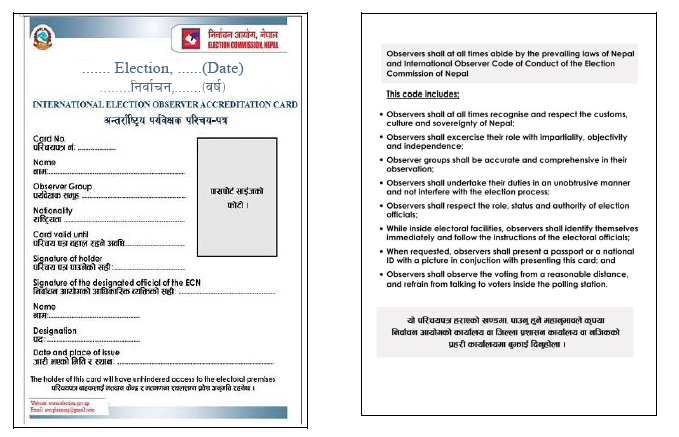 Annex-GRelating to section (11) Election Commission, Nepal Application for Accreditation as Special GuestName: .................................................	 Surname: .................................................	 Title: .................................................	 Nationality: .................................................	 Passport number: .................................................	 Organization (if any): .................................................	 Address while in Nepal: .................................................	 Contact person (if any): .................................................	    Mobile number: .................................................	    Email: .................................................	 Entourage: 	    Full Name and designation: .................................................	    Full Name and designation: 	.................................................    Full Name and designation: .................................................	    Full Name and designation: .................................................	 Place and Date of Signature: .................................................	 	 Special Guest signature: .................................................Annex-HRelating to section (12) Sub-section (1)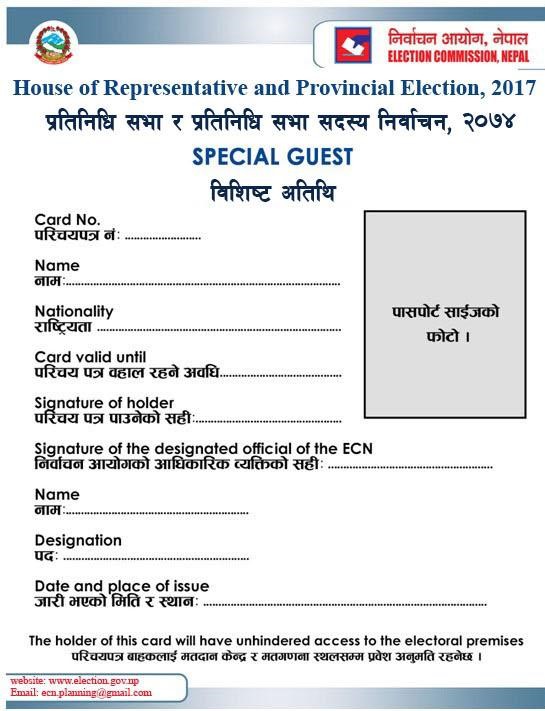 अनुसूची–२(दफा १५ को उपदफा (२) खण्ड (क) सँग सम्बन्धित)निर्वाचन पर्यवेक्षणको लागि आवेदन आव्ह्वान गरिएको सूचना.............. निर्वाचन, ............ को पर्यवेक्षण गर्न अनुमति चाहने संघ/संस्था/व्यक्तिहरूबाट यो सूचना प्रकाशित भएको मितिले १५ दिनभित्र आयोगमा पर्यवेक्षण अनुमतिका लागि तपसिलमा उल्लिखित कागजातहरू सहित निर्वाचन पर्यवेक्षण कार्यविधि , २०७८ को अनुसूची – ३ बमोजिमको ढाँचामा निवेदन दिनुहुन सम्बन्धित सबैको जानकारीका लागि अनुरोध गरिन्छ । उपत्यकाको हकमा निर्वाचन आयोगमा र अन्य जिल्लाहरूको हकमा सम्वन्धित प्रदेश वा जिल्ला निर्वाचन कार्यालयमा निवेदन दिन सकिनेछ । निवेदनको नमूना www.election.gov.np बाट डाउनलोड गर्न सकिने छ । विद्युतीय माध्यमको प्रयोग गरी निवेदन दिन चाहने संघ/संस्थाले .......................... मा लग अन गर्न सक्नुहुनेछ । निवेदनसाथ संलग्न गर्नुपर्ने कागजातहरु  (क) संघ/संस्था दर्ताको प्रमाणपत्रको प्रतिलिपि, (ख) संस्थाको उद्देश्य सुशासन, लोकतन्त्र, निर्वाचन र शान्ति प्रवर्धनसँग सम्बन्धित भएका संस्थाको विधानको उद्देश्यको प्रतिलिपि, (ग) त्यस्तो संघ/संस्था नविकरण भएको निस्साको प्रतिलिपि, (घ) संघ/संस्थाको विधानको प्रतिलिपि, (ङ) संघ/संस्थाको कार्यक्रम एवं लेखापरीक्षण प्रतिवेदनको प्रतिलिपि, (च) संस्थाका कार्य समितिका पदाधिकारीहरूको नामावली, (छ) विगतमा गरेका राष्ट्रिय/अन्तर्राष्ट्रिय निर्वाचन पर्यवेक्षणको अनुभव भए सो को प्रमाण, (ज) पर्यवेक्षण सम्बन्धमा संघ/संस्थाले तयार पारेको ब्रोशर, पुस्तिका, कार्यविधि वा अन्य कुनै प्रकाशन भए सो समेत, (झ) संघ/संस्थाले तयार गरेको पर्यवेक्षक परिचालन सम्वन्धी नीति ।नोट :- यसअघि निर्वाचन पर्यवेक्षणका लागि अनुमति प्राप्त गरी पर्यवेक्षण प्रतिवेदन पेश नगर्ने राष्ट्रिय पर्यवेक्षण संस्थाहरूलाई निर्वाचन पर्यवेक्षण अनुमति दिइने छैन ।अनुसूची–३(दफा १५ को उपदफा (२) खण्ड (ख) सँग सम्बन्धित)निर्वाचन पर्यवेक्षणको अनुमतिका लागि निवेदनश्री निर्वाचन आयोग, कान्तिपथ, काठमाण्डौँ । विषयः पर्यवेक्षण अनुमतिका लागि निवेदन पेश गरेको ।प्रतिनिधि सभा र प्रदेश सभा सदस्य निर्वाचन .........को निर्वाचन पर्यवेक्षण अनुमतिको लागि आयोगले प्रकाशित गरेको सूचनामा उल्लेखित आवश्यक कागजातहरू यसै निवेदन साथ संलग्न गरी पेश गरेको छु/छौ ।नोट : पर्यवेक्षण गर्ने संस्था वा सञ्जालले प्रतिनिधि सभा सदस्य तथा प्रदेश सभा सदस्य निर्वाचनका लागि पर्यवेक्षक खटाउँदा आयोगले निर्धारण गरेको क्रूल मतदान स्थल मध्ये हिमाली, पहाडी तथा तराईका जिल्लाहरूका न्यूनतम १०० मतदान स्थलहरूमा र स्थानीय तह निर्वाचनका लागि पर्यवेक्षक खटाउँदा आयोगले निर्धारण गरेको क्रूल मतदान स्थल मध्ये हिमाली, पहाडी तथा तराईका जिल्लाहरूका न्यूनतम ५० मतदान स्थलहरूमा खटाउनु पर्नेछ । संघ/संस्थाको छापः 												संघ/संस्था प्रमुखको दस्तखतः अनुसूची–४(दफा १५ को उपदफा (२) खण्ड (छ) सँग सम्बन्धित)निर्वाचन पर्यवेक्षण सम्बन्धमा काम कारबाहीको लागि अख्तियारी प्रदानपर्यवेक्षण संघ/संस्थाको नामः .......................................................................................... पर्यवेक्षण संघ/संस्थाको प्रमुखको नाम/थर ...................................................... ठेगानाः .................................................... ईमेल......................................... सम्पर्क व्यक्ति सम्बन्धी विवरणः— नाम, थर......................................................... ठेगानाः .......................................... इमेलः ........................................................... फ्याक्स्ः ......................................... टेलिफोन नं.: .................................................. मोबाइल नं. : ................................... अख्तियारनामा पाउने व्यक्तिको दस्तखतको नमुना : पर्यवेक्षण संस्थाको तर्फबाट निम्नलिखित कार्य गर्नका लागि म सम्पर्क व्यक्तिलाई अख्तियारनामा प्रदान गर्दछुः (१) निर्वाचन आयोग र अन्य निकायबाट कागजात एवम् सामग्रीहरू प्राप्त गर्न र पेश गर्न, (२) आवश्यक कागजपत्रहरूमा दस्तखत गर्न । संघ/संस्थाको छाप 						संघ/संस्था प्रमुखको दस्तखत द्रष्टव्य : सम्पर्क व्यक्तिको नागरिकता प्रमाणपत्रको प्रतिलिपि यसै साथ संलग्न गर्नु पर्नेछ ।अनुसूची–५(दफा १५ को उपदफा (२) खण्ड (ज) सँग सम्बन्धित)निर्वाचन पर्यवेक्षकको शपथपर्यवेक्षण संघ/संस्थाको नामः ........................................................... पर्यवेक्षकसम्बन्धी विवरणः नाम थरः ............................................................... ठेगानाः.................................. लिङ्ग : पुरूष महिला टेलिफोन न. : .......................................................... मोवाइल नं............................ इमेलः ................................................................... फ्याक्स्ः ................................ पर्यवेक्षण सम्वन्धि अनुभव : ......................................... मैले निर्वाचन आयोगबाट जारी भएको पर्यवेक्षक आचारसंहिता राम्रोसँग अध्ययन गरेको छु र उल्लिखित पर्यवेक्षण संस्थाबाट निर्वाचन सम्बन्धी आवश्यक प्रशिक्षण प्राप्त गरेको छु वा गर्नेछु, म हाल कुनै राजनीतिक दलको सदस्य छैन, निर्वाचन आयोगबाट जारी गरिएको पर्यवेक्षण आचारसंहिता र निर्वाचनसम्बन्धी कानूनहरूको पालना गर्दै स्वतन्त्र एवं निष्पक्ष ढंगबाट पर्यवेक्षण सम्वन्धि काम गर्ने शपथ लिन्छु । संलग्नः (१) नागरिकता प्रमाणपत्रको प्रतिलिपि, (२) मतदाता परिचय पत्रको प्रतिलिपि (मतदाता नामावलीमा नाम दर्ता गरेको भए मात्र) (३) पासपोर्ट साइजको फोटो १ प्रति (४) पर्यवेक्षकको शैक्षिक योग्यता:....तह उतीर्ण (माथिल्लो शैक्षिक योग्यताको प्रमाण पत्रको प्रतिलिपि संलग्न गर्ने) पर्यवेक्षकको दस्तखत : स्थान र मितिः.................................................................. संघ/संस्थाको छाप 						संघ संस्था प्रमुखको दस्तखतः अनुसूची–६(दफा १५ को उपदफा (२) खण्ड (झ) सँग सम्बन्धित)पर्यवेक्षक परिचय–पत्र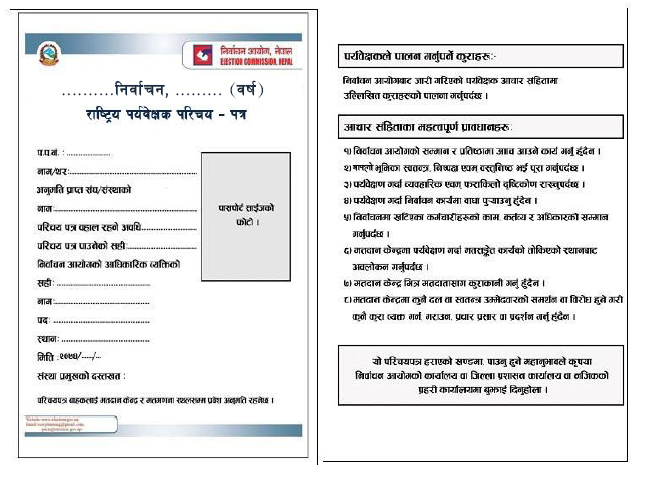 अनुसूची–७(दफा १५ को उपदफा (२) खण्ड (ड) सँग सम्बन्धित)पर्यवेक्षण संस्थाले पेश गर्ने पर्यवेक्षक अभिलेख विवरणअनुसूची–८(दफा २४ को उपदफा (१) सँग सम्बन्धित)पर्यवेक्षकले पर्यवेक्षण संस्थालाई पेश गर्नु पर्ने प्रतिवेदनको ढाँचानिर्वाचन आयोग, नेपालनिर्वाचन अवलोकन/पर्यवेक्षण फाराम१. पर्यवेक्षकको विवरण:२. पर्यवेक्षण कार्यको विस्तृत विवरण र पर्यवेक्षकको मुल्यांकन३. अवलोकन/पर्यवेक्षणका क्रममा देखिएका सकारात्मक/सबल पक्षहरु४. अवलोकन/पर्यवेक्षणका क्रममा देखिएका सुधार गर्नुपर्ने पक्षहरु५. अवलोकन/पर्यवेक्षणबाट प्राप्त सुझाव र आयोगलाई गरिएको सिफारिस६. अवलोकन/पर्यवेक्षणसँग सम्बन्धित तस्वीरहरु७. अवलोकन/पर्यवेक्षण सम्बन्धी थप विषय (केहि भए संक्षेपमा समावेश गर्ने)अनुसूची–९(दफा २४ को उपदफा (२) सँग सम्बन्धित)पर्यवेक्षण संस्थाले आयोगमा पेश गर्नु पर्ने प्रतिवेदनको ढाँचाकभर पेज................. निर्वाचन, ............. साल बिषय सूची १. पृष्ठभुमि २. विधि ३. पर्यवेक्षण गरिएको क्षेत्र ३.१ निर्वाचन कानून र निर्वाचन प्रणाली 	३.१.१ तथ्यांक प्रस्तुती 	३.१.२ सवल पक्ष 	३.१.३ भोगिएको समस्या 	३.१.४ सुधार गर्नु पर्ने पक्ष 	३.१.५ सुधारका उपाय तथा सुझाव ३.२ मतदाता दर्ता तथा परिचय पत्र वितरण  	३.२.१ तथ्यांक प्रस्तुती 	३.२.२ सवल पक्ष 	३.२.३ भोगिएको समस्या 	३.२.४ सुधार गर्नु पर्ने पक्ष 	३.२.५ सुधारका उपाय तथा सुझाव३.३ मतदाता शिक्षा  	३.३.१ तथ्यांक प्रस्तुती 	३.३.२ सवल पक्ष 	३.३.३ भोगिएको समस्या 	३.३.४ सुधार गर्नु पर्ने पक्ष 	३.३.५ सुधारका उपाय तथा सुझाव३.४ राजनीतिक दल तथा उम्मेदवारी दर्ता  	३.४.१ तथ्यांक प्रस्तुती 	३.४.२ सवल पक्ष 	३.४.३ भोगिएको समस्या 	३.४.४ सुधार गर्नु पर्ने पक्ष 	३.४.५ सुधारका उपाय तथा सुझाव३.५ निर्वाचन आचार संहिताको पालना  	३.५.१ तथ्यांक प्रस्तुती 	३.५.२ सवल पक्ष 	३.५.३ भोगिएको समस्या 	३.५.४ सुधार गर्नु पर्ने पक्ष 	३.५.५ सुधारका उपाय	तथा सुझाव३.६ निर्वाचन सुरक्षा व्यवस्था   	३.६.१ तथ्यांक प्रस्तुती 	३.६.२ सवल पक्ष 	३.६.३ भोगिएको समस्या 	३.६.४ सुधार गर्नु पर्ने पक्ष 	३.६.५ सुधारका उपाय	तथा सुझाव	३.७ मतदान केन्द्रको व्यवस्थापन तथा पहुँच   	३.७.१ तथ्यांक प्रस्तुती 	३.७.२ सवल पक्ष 	३.७.३ भोगिएको समस्या 	३.७.४ सुधार गर्नु पर्ने पक्ष 	३.७.५ सुधारका उपाय	तथा सुझाव	३.८ स्वास्थय सुरक्षाका उपायहरुको अवलम्बन   	३.८.१ तथ्यांक प्रस्तुती 	३.८.२ सवल पक्ष 	३.८.३ भोगिएको समस्या 	३.८.४ सुधार गर्नु पर्ने पक्ष 	३.८.५ सुधारका उपाय	तथा सुझाव३.९ स्वास्थय सुरक्षाका उपायहरुको अवलम्बन   	३.९.१ तथ्यांक प्रस्तुती 	३.९.२ सवल पक्ष 	३.९.३ भोगिएको समस्या 	३.९.४ सुधार गर्नु पर्ने पक्ष 	३.९.५ सुधारका उपाय	तथा सुझाव३.१० निर्वाचनमा लैङ्गिक समावेशिता    	३.१०.१ तथ्यांक प्रस्तुती 	३.१०.२ सवल पक्ष 	३.१०.३ भोगिएको समस्या 	३.१०.४ सुधार गर्नु पर्ने पक्ष 	३.१०.५ सुधारका उपाय	 तथा सुझाव ३.११ निर्वाचन विवाद निरुपणको अवस्था    	३.११.१ तथ्यांक प्रस्तुती 	३.११.२ सवल पक्ष 	३.११.३ भोगिएको समस्या 	३.११.४ सुधार गर्नु पर्ने पक्ष 	३.११.५ सुधारका उपाय	 तथा सुझाव	४. अन्य बिषयहरु ५. आयोगलाई सिफारिस गर्नु  पर्ने बिषय अनुसूची आवश्यकता अनुसार राख्न सकिने 	अनुसूची–१०(दफा ३० को उपदफा (१) सँग सम्बन्धित)निर्वाचन आचारसंहिता उल्लंघन सम्बन्धी उजुरीको ढाँचाश्री निर्वाचन आयोग/निर्वाचन अधिकृत/ अनुगमन अधिकृत/............ निर्वाचन अनुगमन समिति, ............................. । विषय : आचारसंहिता उल्लङ्घन सम्बन्धी उजुरी ।मिति ...................... मा हुने ..... तह/पदको निर्वाचनको सन्दर्भमा देहायको व्यक्ति/संस्थाबाट निर्वाचन आचार संहिताको उल्लङ्घन भएकोले सो कार्य रोकी उल्लङ्घनकर्तालाई कानून बमोजिम कारबाहीको लागि यो उजुरी दिएको छु । १. आचारसंहिता उल्लङ्घनकर्ताको पूरा नाम :– २. ठेगाना/संलग्न संस्था/निकाय :– ३. आचारसंहिता उल्लङ्घनको संक्षिप्त व्यहोरा .............................................................. ४. संलग्न प्रमाण :– ..................................................................................................................................... ................................................................................................... उजुरीकर्ताको,– सहीछाप : नाम, थर : मतदाता नं. : सम्पर्क ठेगाना : सम्पर्क फोन नं./मोबाईल नं.: मिति : द्रष्टव्य : (१) उजुरीकर्ताले निजको परिचय गोप्य राख्न अनुरोध गरेमा निजको परिचय गोप्य राखिनेछ । 	(२) उजुरी मौखिक रुपमा वा कुनै सञ्चारको साधनबाट समेत दिन सकिनेछ ।अनुसूची–११(दफा ३१ को उपदफा (४) सँग सम्बन्धित)अवलोकनकर्ता परिचय–पत्र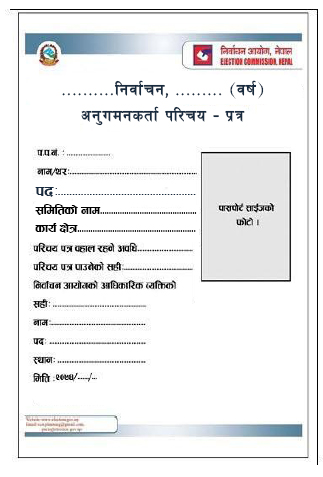 Please glue or staple a passport size photo of the  Point of Contact here S.N. Name of the observer Age / Gender Nationality Passport No. Academic qualification Experience Proposed deployment Proposed deployment S.N. Name of the observer Age / Gender Nationality Passport No. Academic qualification Experience Rural Muni./Muni. Dist./Province I hereby declare that I have received and read the Code of Conduct issued by the Elections Commission of Nepal, and that I have received or will receive training in Electoral Observation from the above-mentioned observer group. I pledge to abide by the Code of Conduct and by the laws of Nepal.  With this pledge I submit the following documentation: A copy of my Passport (stapled to this form)  One passport size photograph (attached to this document) and additional one Experience of Election observation (please mentioned the year and country of observation) Publication on election observation if any  I hereby declare that I have received and read the Code of Conduct issued by the Elections Commission of Nepal, and that I have received or will receive training in Electoral Observation from the above-mentioned observer group. I pledge to abide by the Code of Conduct and by the laws of Nepal.  With this pledge I submit the following documentation: A copy of my Passport (stapled to this form)  One passport size photograph (attached to this document) and additional one Experience of Election observation (please mentioned the year and country of observation) Publication on election observation if any  Signature of the Observer: Place and Date: Seal and Signature of the Head of the Observer Group or Organization: १. संघ/संस्थासम्बन्धी जानकारी संघ/संस्थाको नाम : ...................................................... कार्य क्षेत्र : .................................................................. संघ/संस्थाको दर्ता नं. .............................. स्थानः ...................................... दर्ता मिति ......................... संघ/संस्थाको ठेगाना : ............................................... टेलिफोन नं. : ............................................. फ्याक्स् : ................................... इमेलः ...................................................... वेबपेजः ................................... नविकरण भएको मिति : ............................... कार्य समिति गठन भएको मिति ............. २. संघ/संस्थाको प्रमुख : नामः ............................................. टेलिफोन/मोवाईल नं.............................................. फ्याक्स्ः ................................ इमेलः ..................................................................................................................................... ३. यसअघि पर्यवेक्षण गरेको भए सो को प्रतिवेदन आयोगमा बुझाएको मिति : ४. खटिने पर्यवेक्षकहरूको अनुमानित संख्याः .....................................प्रदेशप्रदेशजिल्लादलितदलितआदिवासी/जनजाति आदिवासी/जनजाति खस आर्यखस आर्यमधेशीमधेशीथारूथारूमुस्लिममुस्लिमपिछडिएको क्षेत्रपिछडिएको क्षेत्रअपाङ्ग वा अल्पसंख्यकअपाङ्ग वा अल्पसंख्यकअन्यअन्यकुल जम्माकुल जम्माप्रदेशप्रदेशजिल्लामहिला	पुरूषमहिला	पुरूषमहिला	पुरूषमहिला	पुरूषमहिला	पुरूषमहिला	पुरूषमहिला	पुरूषमहिला	पुरूषमहिला	पुरूषमहिला	पुरूषप्रदेश १ हिमाली प्रदेश १ पहाडीप्रदेश १ तराई प्रदेश २ हिमाली प्रदेश २ पहाडीप्रदेश २ तराई बागमती प्रदेश १ हिमाली बागमती प्रदेश १ पहाडीबागमती प्रदेश १ तराई गण्डकी प्रदेश  हिमाली गण्डकी प्रदेश  पहाडीगण्डकी प्रदेश  तराई लुम्बिनी प्रदेश  हिमाली लुम्बिनी प्रदेश  पहाडीलुम्बिनी प्रदेश  तराई कर्णाली प्रदेश  हिमाली कर्णाली प्रदेश  पहाडीकर्णाली प्रदेश  तराई सुदर पश्चिम प्रदेश  हिमाली सुदर पश्चिम प्रदेश  पहाडीसुदर पश्चिम प्रदेश  तराई जम्माक्र.सं.पर्यवेक्षकको नाम थरस्थायी ठेगानालिङ्गउमेरमहिला/दलित/आदिवासी जनजाति/पिछडिएको वर्ग /अपाङ्गता भएको व्याक्तिशैक्षिक योग्यताखटाइने स्थानको नामखटाइने स्थानको नामखटाइने स्थानको नामक्र.सं.पर्यवेक्षकको नाम थरस्थायी ठेगानालिङ्गउमेरमहिला/दलित/आदिवासी जनजाति/पिछडिएको वर्ग /अपाङ्गता भएको व्याक्तिशैक्षिक योग्यतास्थलको नामगाँउपालिका /नगरपालिकाको वडा नं.जिल्ला१२३४५६नाम: पद: लिङ्ग: जातजाति:उमेर:अपाङ्गता भएको व्यक्ति:हो/होइनयदि हो भने प्रकार खुलाउनुहोस: कार्यालय:टेलिफोन/मोबाइल नम्बर:अवलोकन/पर्येवेक्षण गरेको स्थान:-प्रदेश:जिल्ला:गाउँ /नगर पालिका:वडा नं:मतदान स्थलको नाम:मतदान केन्द्रको नाम:अवलोकन/पर्येवेक्षण गरेको स्थान:-प्रदेश:जिल्ला:गाउँ /नगर पालिका:वडा नं:मतदान स्थलको नाम:मतदान केन्द्रको नाम:अवलोकन/पर्येवेक्षण गरेको स्थान:-प्रदेश:जिल्ला:गाउँ /नगर पालिका:वडा नं:मतदान स्थलको नाम:मतदान केन्द्रको नाम:मिति:सि. न.पर्यवेक्षण गरेको विषयअपेक्षित अवस्थाको तुलनामा पर्यवेक्षण बाट देखिएको तथ्य(अति उत्तमका लागि ४, उत्तमका लागि ३, समन्याका लागि २ र खराबका लागि १)अपेक्षित अवस्थाको तुलनामा पर्यवेक्षण बाट देखिएको तथ्य(अति उत्तमका लागि ४, उत्तमका लागि ३, समन्याका लागि २ र खराबका लागि १)अपेक्षित अवस्थाको तुलनामा पर्यवेक्षण बाट देखिएको तथ्य(अति उत्तमका लागि ४, उत्तमका लागि ३, समन्याका लागि २ र खराबका लागि १)अपेक्षित अवस्थाको तुलनामा पर्यवेक्षण बाट देखिएको तथ्य(अति उत्तमका लागि ४, उत्तमका लागि ३, समन्याका लागि २ र खराबका लागि १)१निर्वाचन कानून र निर्वाचन प्रणालीअति उत्तमउत्तमसामान्यखराब१.१निर्वाचन सम्बन्धी आवश्यक कानूनहरु निर्वाचन घोषणा पुर्व नै तयार भएको४३२११.२निर्वाचन सम्बन्धी कानूनी प्रावधानहरु सबैले बुझ्न सक्ने गरी स्पस्ट भएको४३२११.३निर्वाचन सम्बन्धी कानूनमा मतदान र मत गणना तथा निर्वाचन कसूर सम्बन्धी विषय समेटिएको४३२११.४निर्वाचन सम्बन्धी कानूनी प्रावधानहरुको निर्वाचन संचालन देखि मतदाता शिक्षा कार्यक्रम सम्म छलफल भएको४३२११.५निर्वाचन विवाद निरुपण र निर्वाचन आचारसंहिता सम्बन्धी विषय मतदाता शिक्षा सामग्रीमा समावेश भएको४३२११.६निर्वाचन सम्बन्धी कानूनहरुको पूर्ण पालना भएको४३२१२मतदाता दर्ता तथा परिचय पत्र वितरण२.१मतदाता दर्ता कार्यक्रम नियमित रुपमा संचालन भएको४३२१२.२दाबी बिरोधको लागि पर्याप्त समय दिई आव्हान गरीएको४३२१२.३अन्तिम मतदाता नामावलीमा शुद्धता रहेको४३२१२.४मतदाता परिचय पत्र वितरण कार्य समयमा नै भएको४३२१२.५मतदाता परिचय पत्रमा शुद्धता रहेको४३२१२.६मतदातासँग मतदाता परिचय पत्र नभएको अवस्थामा नेपाल सरकारले जारी गरेको अन्य परिचय पत्रको आधारमा मतदानको अवसर दिईएको४३२१३राजनीतिक दल तथा उम्मेदवारी दर्ता ३.१निर्वाचनमा भाग लिने राजनीतिक दल दर्ताका लागि पर्याप्त समय उपलब्ध भएको४३२१३.२निर्वाचनमा भाग लिन दर्ता भएका राजनीतिक दलहरु मध्ये निर्वाचनमा भाग लिने दलहरुको संख्या उल्लेख्य रहेको४३२१३.३निर्वाचनमा महिला तथा समावेशी समुहको उम्मेदवारी सन्तोषजनक रहेको४३२१३.४प्रतिनिधि सभा र प्रदेश सभा सदस्य निर्वाचनको हकमा पहिलो हुने निर्वाचित हुने निर्वाचन तर्फ महिला तथा समावेशी समुहको उम्मेदवारी सन्तोषजनक रहेको४३२१३.५उम्मेदवारी छनौट निष्पक्ष ढंगमा राजनीतिक योगदानको आधारमा गरिएको४३२१३.६उम्मेदवारी मनोनयन गर्नका लागि पर्याप्त समय र पूर्वाधारको व्यवस्था रहेको४३२१३.७महिला उम्मेदवारहरुको सहभागिता उत्साहजनक रहेको४३२१३.८समावेशी समुहको उम्मेदवारहरुको सहभागिता उत्साहजनक रहेको४३२१४निर्वाचन प्रचार प्रसार तथा आचार संहिताको पालना४.१राजनीतिक दल वा उम्मेदवार बिच झडप नभएको ४३२१४.२भाषाशैली शिष्ट, मर्यादित र व्यक्तिगत लान्छना लगाउने खालको नभएको४३२१४.३हरेक उम्मेदवारले निर्वाध रुपमा प्रचार-प्रसार गर्न पाएको४३२१४.४मतदातालाई निर्वाचन प्रणाली, प्रक्रिया, मतदान गर्ने तरिका, तथा गोप्य मतदानको सुनिश्चितताको विषयमा सही जानकारी भएको ४३२१४.५निर्वाचन प्रचार-प्रसारका क्रममा महिला तथा समावेशी समूहलाई विशेष प्राथमिकता दिइएको४३२१४.६प्रचार-प्रसारमा सम्मिलित निर्वाचन सामग्रीहरु लैङ्गिकमैत्री भएको४३२१४.७प्रचार-प्रसारमा सम्मिलित निर्वाचन सामग्रीहरु अपाङ्गमैत्री भएको४३२१४.८महिला, यौनिक तथा लैङ्गिक अल्पसंख्यक समुदायको भावनामा आँच आउने वा चरित्र  हत्या हुने गरी निर्वाचन प्रचार प्रसार नभएको४३२१४.९अपाङ्गता भएको व्यक्तिहरुको भावनामा आँच आउने वा चरित्र  हत्या हुने गरी निर्वाचन प्रचार प्रसार नभएको४३२१४.१०निर्वाचन प्रचार प्रसारमा बालबालिकाको प्रयोग नभएको४३२१४.११सभा, जुलुस सम्बन्धी आचार संहिताको पालना गरेको४३२१४.१२भोज भतेर तथा नगद/ जिन्सी वितरण जस्ता क्रियाकलाप नभएको४३२१४.१३प्रचलित कानून बमोजिम निषेध गरिएको समय र स्थानमा कुनै किसिमको जुलुस, आमसभा, बैठक , भेला वा प्रचार प्रसार नभएको४३२१४.१४प्रचार प्रसारमा  कुनै मठ, मन्दिर, गुम्बा, मस्जिद, चर्च वा धार्मिक स्थान, सरकारी वा सामुदायिक विद्यालय, सरकारी भवनको प्रयोग नभएको४३२१४.१५प्रचार सामग्रीको आकार, गुणस्तर र परिमाण तोके बमोजिम भएको४३२१४.१६प्रचार प्रसारको क्रममा तोकिएको सवारी साधन मात्र प्रयोग भएको४३२१४.१७मौन अवधिमा निर्वाचन आचार संहिताको पालना भएको ४३२१४.१८निर्वाचन प्रचार-प्रसारको क्रममा कुनै मिथ्या तथा भ्रामक समाचार वा अमर्यादित अभिव्यक्तिको प्रयोग नभएको४३२१४.१९मिथ्या तथा भ्रामक समाचार वा अमर्यादित अभिव्यक्तिको उजुरी संयन्त्र भएको४३२१४.२०मिथ्या तथा भ्रामक समाचार वा अमर्यादित अभिव्यक्तिको उजुरी उपर सुनुवाई भएको४३२१४.२१महिला उम्मेदवारहरुको निर्वाचन प्रचार-प्रसारको क्रममा पुरुषहरुको सहभागिता उत्साहजनक रहेको४३२१४.२२निर्वाचन प्रचार-प्रसारमा सामाजिक सञ्जालको उच्च प्रयोग भएको४३२१४.२३सार्वजनिक पद धारण गरेका व्यक्तिहरुले आचार संहिताको पूर्ण पालना गरेको४३२१४.२४निर्वाचनमा खटिएका कर्मचारीहरुले आचार संहिताको पूर्ण पालना गरेको४३२१४.२५आम संचार माध्यामहरुले आचार संहिताको पूर्ण पालना गरेको४३२१४.२६सुरक्षा निकाय तथा सुरक्षा कर्मचारीहरुले आचार संहिताको पूर्ण पालना गरेको४३२१४.२७मतदाता शिक्षा कर्मचारी तथा स्वयंसेवकहरुले आचार संहिताको पूर्ण पालना गरेको४३२१४.२८राजनीतिक दलहरुबाट आचारसंहिताको पुर्ण पालना भएको४३२१४.२९निर्वाचन आचारसंहिता बारे सरोकारवालाहरुलाई जानकारी भएको४३२१५मतदाता शिक्षा५.१मतदाता शिक्षा सामग्रीहरु समयमा नै पर्याप्त मात्रामा उपलब्ध गराइएको४३२१५.२मतदाता शिक्षा सामग्रीहरु लैङ्गिकमैत्री भएको४३२१५.३मतदाता शिक्षा सामग्रीहरु अपाङ्गमैत्री भएको४३२१५.४मतदाता शिक्षा स्थानीय भाषाहरुमा पनि प्रचार-प्रसार गरिएको४३२१५.५मतदाता शिक्षा कार्यक्रम समयमा नै थालनी गरिएको४३२१५.६मतदाता शिक्षा कार्यक्रम वडा स्तरमा टोल टोल सम्म लागिएको४३२१५.७मतदाता शिक्षामा महिला तथा समावेशी समूहलाई विशेष प्राथमिकता दिइएको४३२१५.८मतदाता शिक्षामा स्थानीय तह परिचालन भएको४३२१५.९मतदाता शिक्षामा नागरिक समाजका संघसंस्थाहरु परिचालन भएको४३२१५.१०मतदाता शिक्षामा सामुदायिक संघसंस्थाहरु परिचालन भएको४३२१५.११मतदाता शिक्षामा युवाको परिचालन भएको४३२१५.१२मतदाता शिक्षा सामग्री विभिन्न माध्याम (विधुतीय, छापा) मार्फत विभिन्न प्रकारमा (अडियो, भिडियो,छापा) उपलब्ध भएको ४३२१५.१३मतदाता शिक्षा सामग्रीहरु प्रभावकारी रहेको४३२१५.१४मतदाता शिक्षामा स्थानीय श्रोत साधन (सामुदायिक रेडियो, पत्रिका, धामी/झाक्री, पुजारीहरुको) प्रयोग भएको ४३२१५.१५मतदाता शिक्षा स्वयंसेवक/स्वयंसेविकाको सेवाप्रति आममतदाता सन्तुष्ट रहेको ४३२१५.१६सबै जनशक्तिले आवश्यक तालिम प्राप्त गरेको ४३२१५.१७प्रदान गरिएको तालिम र कार्य विवरण विच सन्तुलन मिलेको ४३२१५.१८तालिम पश्चात कार्य क्षेत्रमा काम गर्न कुनै समस्या नरहेको ४३२१६मतदान केन्द्र व्यवस्थापन तथा पहुँच६.१मतदान केन्द्र व्यवस्थापन पूर्व गरिएको सर्वदलीय बैठकमा महिला र समावेशी समुहको सहभागिता रहेको४३२१६.२सुरक्षा र सडक पहुँचका दृष्टिले केन्द्र उपयुक्त रहेको४३२१६.३मतदाताको दृष्टिकोणबाट उपयुक्त केन्द्र भएको४३२१६.४मतदान प्रक्रियाका लागि पर्याप्त स्थान भएको४३२१६.५मतदान केन्द्रको आसपास पर्याप्त सूचना/जानकारी पोस्टहरु टाँस गरिएको४३२१६.६मतदान केन्द्र तोकिएको दुरीमा राखिएको (५ कि. मि. भित्र)४३२१६.७ज्येष्ठ नागरिक, अपाङ्ग, अशक्त तथा सुत्केरी महिलाहरुका लागि मतदान केन्द्र सम्म आवतजावतका लागि सवारी साधनको व्यवस्था भएको४३२१६.८मतदान केन्द्रमा  शौचालयको व्यवस्था भएको४३२१६.९मतदान केन्द्र महिलामैत्री (महिलाको लागि छुट्टै शौचालयको, स्तनपान कक्ष, स्यानीटरी प्याडको व्यवस्था आदि)  भएको४३२१६.१०मतदान केन्द्र अपाङ्गतामैत्री भएको४३२१६.११मतदान केन्द्र ज्येष्ठ नागरिकमैत्री भएको४३२१६.१२अपाङ्ग व्यक्तिहरुका लागि मतदान गर्न सहयोगीको व्यवस्था भएको४३२१६.१३मतदान केन्द्रमा घाम वा पानीबाट बच्न आवश्यक व्यवस्था भएको४३२१६.१४मतदान केन्द्रमा  खानेपानीको व्यवस्था भएको४३२१६.१५दल तथा उम्मेदवारका मतदानप्रतिनिधिहरुलाई मतदान केन्द्रमा सहज पहुँचको व्यवस्था भएको४३२१६.१६दल तथा उम्मेदवारका मतदानप्रतिनिधिहरुले मतदान कार्यमा सहयोग गरेको४३२१६.१७आयोगबाट निर्धारित ढाँचामा मतदान केन्द्रको Layout  तयार भएको४३२१७मतदान प्रक्रि मतदान प्रक्रियाको व्यवस्थापन७.१मतदातालाई मतदान गर्ने प्रक्रिया, मतपत्र र गोप्य मतदानको सुनिश्चितताको विषयमा पर्याप्त जानकारी भएको ४३२१७.२तोकिएको समयमा नै मतदान प्रारम्भ भएको ४३२१७.३गोप्य मतदानका लागी स्थान, छेकाबार र स्वस्तिक छापको यथोचित व्यवस्था भएको४३२१७.४मतदान प्रक्रिया बारे राजनीतिक दल र सरोकारवाला बीचको छलफलमा भएको निर्णयको पालना पूर्ण रुपले भएको४३२१७.५मतदानका दिन हुनुपर्ने मुचुल्का लगायतका कागजातहरु चुस्त/दुरुस्त रहेको४३२१७.६निर्धारित समय भित्र मतदान सम्पन्न भएको ४३२१७.७मतदानको समयमा कुनै असमान्य घटना भएको४३२१८निर्वाचन समाग्री व्यवस्थापन८.१फोटो सहितको मतदाता नामावलीको विवरणमा मतदाताको नाम भएको पहिचान गर्न सहज भएको ४३२१८.२कार्यालय प्रयोजन र मतदान प्रयोजनका लागि मतदाता नामावली योजना बमोजिम प्राप्त भएको ४३२१८.३राजनीतिक दल र अन्य सरोकारवालाहरुको लागि मतदाता नामावली प्राप्त भएको४३२१८.४आयोगले निर्धारण गरे बमोजिमका सबै निर्वाचन समाग्री मतदान केन्द्रमा उपलब्ध रहेको ४३२१८.५पूर्व योजना बमोजिम मतपत्र ढुवानी भइ प्राप्त भएको ४३२१८.६निर्वाचन समाग्रीहरु गुणस्तरीय रहेको४३२१८.७निर्वाचन समाग्रीहरु पर्याप्त रहेको४३२१८.८निर्वाचन समाग्री सुरक्षित रुपमा भण्डारण गरिएको४३२१९जनशक्ति व्यवस्थापन९.१आयोगले निर्धारण गरेको मापदण्ड बमोजिमको जनशक्ति निर्वाचन अधिकृतको कार्यालयमा उपलब्ध भएको ४३२१९.२मतदान केन्द्रका लागि दरबन्दी बमोजिमको जनशक्ति उपलब्ध भएको ४३२१९.३उपलब्ध जनशक्ति लैङ्गिक तथा समावेशी नीति अनुरुप रहेको४३२१९.४मतदान अधिकृत, सहायक मतदान अधिकृत र मतदान केन्द्रमा खटिने अन्य जनशक्ति परिचालन र अभिमुखीकरण/तालिम सम्बन्धी योजना बनाई सोही बमोजिम कार्यान्वयन भएको ४३२१९.५मतदान केन्द्रमा खटाईएका सबै जनशक्तिलाई अभिमुखिकरण गरिएको४३२१९.६खटिएका कर्मचारीले आ-आफ्नो जिम्मेवारी कुशलतापूर्वक सम्पन्न गरेको४३२१९.७कर्मचारीको भाषाशैली र व्यवहार शिष्ट र मर्यादित भएको४३२१९.८कर्मचारीले तोकिएका जानकारी समयमै सम्बन्धित निकायमा उपलब्ध गराएको४३२१९.९मतदान केन्द्रमा खटिने कर्मचारीलाई कुनै प्रकारको कठिनाई नभएको ४३२१९.१०विभिन्न समितिहरुको भेला नियमित रुपमा भएको४३२११०वित्तीय श्रोत १०.१निर्वाचन बजेट निर्धारणको क्रममा लैङ्गिक तथा समावेशी उत्तरदायी बजेट छुट्टाएको४३२११०.२निर्वाचन संचालनको लागि बिनियोजन भएको बजेट निर्धारित मापदण्ड बमोजिम खर्च गर्न कुनै कठिनाई हुने नदेखिएको ४३२११०.३बजेट निकासा योजना र निर्धारित मापदण्ड बमोजिम भएको ४३२११०.४विनियोजित बजेट कुनै प्रकारको दुरुपयोग नभएको ४३२१११मत गणना र परिणाम घोषणा११.१मत गणना स्थलको जानकारी समयमा नै दिईएको४३२१११.२मत गणना पूर्व सर्वदलीय भेला गरी मुचुल्का उठाइएको४३२१११.३दल तथा उम्मेदवारका मत गणना प्रतिनिधिहरुलाई मत गणना स्थलमा सहज पहुँचको व्यवस्था भएको४३२१११.४दल तथा उम्मेदवारका मत गणना प्रतिनिधिहरुले मत गणना कर्मचारीलाई मत गणना प्रक्रियामा सहयोग गरेको ४३२१११.५मत गणना प्रक्रिया उल्लंघनको विषयमा सुनवाई र निरोपणको व्यवस्था भएको४३२१११.६पर्यवेक्षकहरुका लागि मत गणना प्रक्रिया पर्येवेक्षणमा सहज पहुँचको व्यवस्था भएको४३२१११.७मत गणना स्थलमा गरिएको सुरक्षा व्यवस्था सन्तोषजनक रहेको४३२१११.८मत गणना प्रक्रिया पारदर्शी रहेको४३२१११.९मत गणनामा आवश्यक जनशक्ति परिचालन गरिएको४३२१११.१०मत गणना स्थल महिलामैत्री भएको४३२१११.११मत गणना स्थल अपाङ्ग मैत्री भएको४३२१११.१२मत गणना स्थलमा महिला कर्मचारीहरुको लागि प्रभावकारी सुरक्षा व्यवस्था भएको४३२१११.१३मत गणनाको परिणाम समय समयमा निरन्तर रुपमा संप्रेषण गराइएको४३२१११.१४परिणाम समयमा नै घोसणा गर्न सकिएको४३२११२पर्यवेक्षण१२.१अनुमति प्राप्त गरेका व्यक्तिहरु मात्र पर्येवेक्षणमा खटिएको४३२११२.२पर्येवेक्षकले कुनै राजनीतिक दल वा उम्मेदवार प्रति कुनै आग्रह वा पूर्वाग्रह/आवद्दता नदेखाएको४३२११२.३पर्यवेक्षक कुनै राजनीतिक दलको सदस्य नरहेको४३२११२.४पर्येवेक्षणमा महिला तथा समावेशी समूहको समानुपातिक सहभागिता रहेको४३२११२.५पर्येवेक्षकले अभिमुखीकरण तालिम प्राप्त गरेको४३२११२.६पर्येवेक्षण आचार संहिताको पालना गरेको ४३२११२.७पर्येवेक्षकले निर्वाचनको काममा कुनै वाधा नपुर्याएको४३२११२.८पर्यवेक्षकले आफु आवद्द संस्था र पर्यवेक्षकको परिचय पत्र देखिने गरि लगाएको ४३२११३सुरक्षा अवस्था१३.१आम मतदाताले राजनीतिक दल वा उम्मेदवारको नीति कार्यक्रमको बारेमा जान्न, प्रचार-प्रसारमा सहभागी हुन र मतदान गर्न जान सुरक्षाको अनुभूति महसुश गरेको४३२११३.२निर्वाचनमा भाग लिने प्रत्येक राजनीतिक दल/उम्मेदवारले प्रचार-प्रसार तथा निर्वाचनमा भाग लिन पर्याप्त मात्रामा सुरक्षाको अनुभूति महसुश गरेको४३२११३.३महिला तथा समावेशी उम्मेदवारहरुका लागि वैकल्पिक सुरक्षा योजना तयार भएको४३२११३.४मतदान केन्द्रमा सुरक्षा प्रदान गर्नको लागि आवश्यक सुरक्षा योजना, जनशक्ति र साधन श्रोत उपलब्ध भएको४३२११३.५मतदान केन्द्रमा खटिएका म्यादी प्रहरी (सुरक्षा कर्मी) हरु अभिमुखीकरण मार्फत निर्वाचन सुरक्षाको बिषयमा जानकार भएको४३२११३.६सुरक्षा संवेदनशीलताको आधारमा वैकल्पिक सुरक्षा योजना र कार्यक्रम तयार भएको ४३२११३.७छिटफुट घटना बाहेक स्वच्छ, स्वतन्त्र, निष्पक्ष र विश्वसनीय निर्वाचनलाई वाधा पुर्याउने खालका घटनाहरु नभएको४३२११३.८लिङ्ग, जातजाती, धर्म वा अन्य अवस्थाका कारण हुने विभेद तथा हिंसाका घटना नभएको४३२११३.९निर्वाचन सामग्रीको सुरक्षा प्रभावकारी रहेको४३२११३.१०मतदान पछी मतपेटिका ढुवानी र मतगणनाको लागि आवश्यक सुरक्षा प्रभावकारी रहेको४३२११४लैङ्गिक समावेशिता१४.१मतदाता शिक्षामा महिला (स्वास्थ्य स्वयंसेविका, महिला सामाजिक परिचालक, महिला शिक्षक र अन्य महिला समुहका सदस्यहरु) को उच्च सहभागिता रहेको४३२११४.२महिला निर्वाचन अधिकृत लगायत महिला निर्वाचन कर्मचारीहरुको  निर्वाचन कार्यमा राम्रो सहभागिता रहेको४३२११४.३अपाङ्गता भएका व्यक्तिहरुलाई निर्वाचनको कार्यमा एजेन्ट/स्वयंसेवकका रुपमा खटाइएको४३२११४.४मतदान केन्द्रमा पर्याप्त मात्रामा महिला सुरक्षा कर्मीहरु खटाइएको४३२११४.५महिला मतदाताहरुको सहभागिता उत्साहजनक रहेको४३२११४.६महिला र पुरुष उम्मेदवारहरुको निर्वाचन खर्चमा धेरै भिन्नता नभएको४३२११४.७दल तथा उम्मेदवारका मतदानप्रतिनिधिहरुमा महिलाबाट प्रतिनिधित्व भएको४३२११४.८दल तथा उम्मेदवारका मतदानप्रतिनिधिहरुमा अपाङ्गता भएका व्यक्तिहरुबाट प्रतिनिधित्व भएको४३२११४.९मत गणनाको काममा महिलाहरुको सहभागिता रहेको४३२११४.१०मत गणना पश्चात परिणाम प्रशोधनको क्रममा महिलाहरुको सहभागिता रहेको४३२११५स्वास्थ्य सुरक्षाका उपायहरु१५.१प्रचार-प्रसारका क्रममा स्वास्थ्य सुरक्षाका उपायहरु अपनाइएको४३२११५.२मतदान केन्द्रका कर्मचारीहरुले निर्धारीत सामाजिक दुरी कायम गरेको४३२११५.३मतदान केन्द्रका कर्मचारीहरुले मास्क, फेस सिल्ड, पन्जा र पिपिई लगाएको४३२११५.४मतदान केन्द्र मतदान पूर्व र मतदान सकिएपछि डीसइनफेक्ट गरिएको४३२११५.५मतदान केन्द्रमा स्यानीटाईजर वा साबुन पानीले हात धुने व्यवस्था भएको४३२११५.६निर्धारीत सामाजिक दुरी कायम गरी मतदाताहरु लाइनमा बस्ने व्यवस्था भएको४३२११५.७हरेक मतदाताले अनिवार्य रुपमा मास्क लगाएको४३२११५.८मतदान केन्द्रमा ज्वरो नाप्ने व्यवस्था भएको र ३७.५ सेन्टिग्रेड भन्दा बढी तापक्रम भएका मानिसहरुलाई मतदान गर्न बिशेष व्यवस्था गरिएको४३२११५.९हातमा लगाउने नउड्ने मसि कपासमा राखी एक जना व्यक्तिलाई एक पटक मात्र प्रयोग गरिएको४३२११५.१०मास्क, पन्जा जस्ता एक पटक प्रयोग हुने सामाग्रीहरु राम्ररी विस्थापन गर्ने व्यवस्था भएको४३२११५.११मतदान केन्द्रमा स्वास्थ्य कार्यकर्ता र स्वास्थ्य स्वयंसेवकहरु परिचालन गरिएको४३२११५.१२जेष्ठ नागरिकहरु र दिर्घरोगिहरुका लागि मतदान गर्न बिशेष व्यवस्था गरिएको४३२११५.१३कोभिड संक्रमितहरुका लागि मतदान गर्न बिशेष व्यवस्था गरिएको४३२११५.१४मतदाताहरुले मतदान केन्द्रमा स्वास्थ्य सुरक्षाको अनुभूति गरेको४३२११५.१५मतदान केन्द्रमा फस्ट एड बक्सको व्यवस्था भएको४३२११५.१६मतदान केन्द्रको आसपास कोभिड सूचना/जानकारी पोस्टहरु टाँस गरिएको४३२११६निर्वाचन विवाद निरोपणको अवस्था१६.१निर्वाचन विवाद तथा आचार संहिताको सुनुवाई सम्बन्धी व्यवस्था भएको४३२११६.२निर्वाचन विवाद निरुपण सम्बन्धि स्पस्ट कानूनी व्यवथा रहेको४३२११६.३आचारसंहिता उल्लंघनको विषयमा कारवाही सम्बन्धी स्पस्ट कानूनी व्यवथा रहेको४३२११६.४निर्वाचन विवाद निरुपणका लागि आवश्यक संयन्त्रको व्यवथा भएको४३२११६.५आचारसंहिता उल्लंघनको विषयमा कारवाहीका लागि आवश्यक संयन्त्रको व्यवथा भएको४३२११६.६निर्वाचन विवादको उजुरीका लागि सहज पहुँच भएको४३२११६.७आचारसंहिता उल्लंघनको विषयमा उजुरीका लागि सहज पहुँच भएको४३२११६.८निर्वाचन विवाद सम्बन्धी उजुरीमा समयमा नै सुनुवाई भइ निरुपण भएको४३२११६.९आचारसंहिता उल्लंघनको सम्बन्धी उजुरीमा समयमा नै सुनुवाई भइ निरुपण भएको४३२११६.१०निर्वाचन विवाद समबन्धमा आयोग बाट भएका निर्णय बिरुद्ध पुनरावेदन गर्ने व्यवथा भएको४३२११६.११अदालतमा परेका निर्वाचन सम्बन्धी उजुरीको समयमा नै सुनुवाई भइ निरुपण भएको४३२१